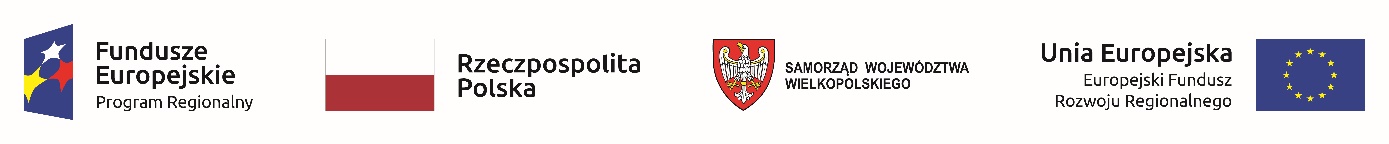 Załącznik nr 9 do SWZWzór umowyUMOWA NR SA.270.6.2021zawarta w dniu ___________________ 2021 r. w Dąbrówce Leśnej pomiędzy: Skarbem Państwa - Państwowym Gospodarstwem Leśnym Lasy Państwowe Nadleśnictwo Oborniki, Dąbrówka Leśna, ul. Gajowa 1, 64-600 Oborniki, NIP: 7870007099, REGON: 630011527, reprezentowanym przez:Jacka Szczepanika – Nadleśniczego Nadleśnictwa Oborniki,zwanym dalej „Zamawiającym” lub „Nadleśnictwem Oborniki”a (w przypadku osób prawnych i spółek handlowych nieposiadających osobowości prawnej)_______________________________________ z siedzibą w __________________ przy ul. ______________________, ___- ___ ______________, wpisaną do rejestru przedsiębiorców Krajowego Rejestru Sądowego prowadzonego przez Sąd Rejonowy w ___________________ ___ pod numerem KRS______________________, NIP ________________, REGON __________________, wysokość kapitału zakładowego (jeżeli dotyczy): ________________________, reprezentowaną przez:_________________________________________________,zwaną dalej „Wykonawcą”,lub (w przypadku osób fizycznych wpisanych do Centralnej Ewidencji i Informacji o Działalności Gospodarczej) _________________________________ prowadzącym działalność gospodarczą pod firmą ____________________________________________ w ______________________________, NIP: _________________, REGON: ___________________, zwanym dalej „Wykonawcą”,lub (w przypadku osób fizycznych wpisanych do Centralnej Ewidencji i Informacji o Działalności Gospodarczej działających wspólnie jako konsorcjum lub w ramach spółki cywilnej) wykonawcami wspólnie ubiegającymi się o udzielenie zamówienia publicznego:1) 	_________________________________ prowadzącym działalność gospodarczą pod firmą __________________________________________ w ______________________________,
ul. __________________, NIP: ______________________________, REGON: __________________________,2) 	_________________________________ prowadzącym działalność gospodarczą pod firmą ___________________________________________ w ______________________________,
ul. __________________, NIP: ______________________________, REGON: __________________________,3)	_________________________________ prowadzącym działalność gospodarczą pod firmą __________________________________________ w ______________________________,
ul. __________________, NIP: ______________________________, REGON: __________________________,reprezentowanymi przez _____________________________ - pełnomocnika, działającego na podstawie pełnomocnictwa z dnia _________ r. zwanymi dalej łącznie „Wykonawcą”.Zamawiający oraz Wykonawca zwani są dalej także łącznie „Stronami”, a z osobna także „Stroną”, zaś niniejsza umowa zwana jest także „Umową”. Umowa została zawarta w wyniku dokonania wyboru oferty Wykonawcy jako oferty najkorzystniejszej, złożonej w postępowaniu o udzielenie zamówienia publicznego nr SA.270.6.2021 pn. „Doposażenie i adaptacja Leśnej Izby Edukacyjnej w budynku Nadleśnictwa Oborniki na cele prowadzenia zajęć edukacyjnych i dostawa aplikacji mobilnej SIMFOREST”, Część I.Strony nadają następujące znaczenie pojęciom użytym w dalszej treści Umowy i zapisanym wielką literą:Aplikacje – aplikacje (oprogramowanie), o których mowa w § 1 ust. 1 pkt 2 lit. a Umowy, szczegółowo opisane w Koncepcji;Dokumentacja powykonawcza – następujące dokumenty: wykonana przez Wykonawcę Dokumentacja projektowa, protokół odbioru końcowego oraz rysunki i opisy służące realizacji prac, z naniesionymi zmianami dokonanymi w toku ich wykonywania;Dokumentacja projektowa – dokumenty i opracowania do sporządzenia przez Wykonawcę, które zostały szczegółowo opisane w § 4 ust. 2 Umowy;Inspektor Nadzoru - osoba upoważniona do pełnienia obowiązków zgodnie z Prawem budowlanym, działająca w imieniu Zamawiającego, lecz bez prawa do zaciągania zobowiązań w imieniu Zamawiającego;  Izba – pomieszczenie Leśnej Izby Edukacyjnej, zlokalizowane w budynku Nadleśnictwa Oborniki (Dąbrówka Leśna, ul. Gajowa 1, 64-600 Oborniki);KC - ustawa z dnia 23 kwietnia 1964 r. Kodeks Cywilny (tj. Dz. U. z 2020 r., poz. 1740 ze zm.);Koncepcja – dokument: „Koncepcja ekspozycji w Leśnej Izbie Edukacyjnej Nadleśnictwa Oborniki na terenie Puszczy Noteckiej”, stanowiąca załącznik nr 2a do SWZ;Kosztorys ofertowy - wyceniony przez Wykonawcę przedmiot całości zamówienia, Materiał wideo – reklamowy materiał wideo dotyczący Izby, o którym mowa w § 1 ust. 1 pkt 2 lit. b Umowy;Minimalne wymagania sprzętowe – dokument: „Minimalne wymagania sprzętowe urządzeń multimedialnych”, stanowiący załącznik nr 2c do SWZ;Odbiór końcowy – odbiór całości Przedmiotu Umowy;Oferta Wykonawcy (Oferta) - pisemne zobowiązanie Wykonawcy do wykonania wszystkich działań objętych Umową zgodnie z postanowieniami SWZ, złożone Zamawiającemu w czasie postępowania w sprawie udzielenia zamówienia publicznego, wraz z załącznikami;PFU – dokument: „Program Funkcjonalno-Użytkowy”, stanowiący załącznik nr 2b do SWZ;Prawo autorskie – ustawa z dnia 4 lutego 1994 r. o prawie autorskim i prawach pokrewnych (tj. Dz.U. z 2019 r., poz. 1231 ze zm.);Prawo budowlane - ustawa z dnia 7 lipca 1994 r. – Prawo budowlane (tj. Dz. U. z 2020 r., poz. 1333 ze zm.);Protokół końcowy - protokół z czynności odbiorowych (Odbioru końcowego), zawierający wszelkie ustalenia dokonane w toku Odbioru końcowego;Przedmiot Umowy - działania szczegółowo wskazane w § 1 ust. 1 Umowy;PZP – ustawa z dnia 11 września 2019 r. - Prawo zamówień publicznych (Dz.U. z 2019 r., poz. 2019 ze zm.);Roboty budowlane (Roboty) – roboty budowlane w rozumieniu przepisów Prawa budowlanego;Siła Wyższa - okoliczności lub zdarzenia zewnętrzne, na które Strona nie ma i nie miała wcześniej wpływu i nie mogła ich przewidzieć albo im zapobiec, albo których Strona nie mogłaby uniknąć lub przezwyciężyć;SWZ - Specyfikacja Warunków Zamówienia dla przetargu nieograniczonego na wykonanie przedmiotowego zamówienia, przeprowadzanego zgodnie z przepisami PZP;SZE – aplikacja (oprogramowanie): System Zarządzania Ekspozycją, szczegółowo opisany w pkt 6 Koncepcji;Teren Budowy - przestrzeń, w której prowadzone są Roboty budowlane, wraz z przestrzenią zajmowaną przez urządzenia zaplecza budowy;Utwory – utwory w rozumieniu Prawa autorskiego, w tym Dokumentacja projektowa, Aplikacje oraz Materiał wideo, o których mowa odpowiednio w § 1 ust. 1 pkt 1 oraz § 1 ust. 1 pkt 2 lit. a i b Umowy, łącznie;Wynagrodzenie - wynagrodzenie należne Wykonawcy za wykonanie całości Przedmiotu Umowy, wraz z przeniesieniem praw autorskich do wszystkich Utworów stworzonych w ramach realizacji Umowy oraz usunięciem wad ujawnionych przy Odbiorze końcowym, w okresie rękojmi za wady fizyczne lub gwarancji jakości określonej w Umowie.PRZEDMIOT UMOWY, POSTANOWIENIA WSTĘPNE§ 1. [Przedmiot Umowy]W wyniku wyboru oferty Wykonawcy w przedmiotowym postępowaniu o udzielenie zamówienia publicznego, prowadzonym w trybie przetargu nieograniczonego na podstawie przepisów PZP, Zamawiający zleca, a Wykonawca zobowiązuje się do wykonania następujących działań:w zakresie pomieszczenia Izby: opracowania stanowiącej „utwór” w rozumieniu Prawa autorskiego Dokumentacji projektowej, obejmującej kompleksowe doposażenie i adaptację pomieszczenia Izby, wraz ze wszystkimi koniecznymi opracowaniami i uzgodnieniami, uwzględniającej potrzeby osób niepełnosprawnych, w zakresie szczegółowo opisanym w SWZ, przekazania jej Zamawiającemu oraz przeniesienia na Zamawiającego całości autorskich praw majątkowych oraz autorskich praw zależnych do przedmiotowego utworu, a także do dokonania w Izbie, na podstawie opracowanej Dokumentacji projektowej:dostaw, rozmieszczenia i instalacji sprzętu niezbędnego do zasilenia Izby, w tym stanowisk multimedialnych do umieszczenia w Izbie oraz dostaw i instalacji Aplikacji i oprogramowania objętych zamówieniem (w szczególności aplikacji na stanowiska multimedialne) orazwykonania robót budowlanych w rozumieniu Prawa budowlanego, szczegółowo wskazanych w PFU, w sposób zgodny z PFU oraz SWZ.Całość działań w zakresie pomieszczenia Izby zostanie wykonana w trybie „zaprojektuj i wybuduj”, na podstawie Koncepcji i PFU, stanowiących (kolejno) załączniki nr 2a i 2b do SWZ;stworzenia następujących utworów w rozumieniu Prawa autorskiego, przekazania ich Zamawiającemu oraz przeniesienia na Zamawiającego całości autorskich praw majątkowych oraz autorskich praw zależnych do tych utworów, tj.: Aplikacji (oprogramowania), tj.:piętnastu (15) aplikacji stanowiskowych na stanowiska multimedialne, w tym aplikacji „Virtual Reality”, szczegółowo opisanych w Koncepcji, stanowiącej załącznik nr 2a do SWZ;aplikacji – przewodnika opisanej w Koncepcji;aplikacji – audiodeskrypcji do aplikacji - przewodnika;aplikacji – SZE, opisanej w Koncepcji;aplikacji – projekcji na sufit Izby;Materiału wideo dotyczącego Izby;przeszkolenia pracowników Zamawiającego z zakresu obsługi i eksploatacji dostarczonego oraz zainstalowanego sprzętu oraz dostarczonych Aplikacji (w tym SZE);wykonaniu wszelkich prac niezbędnych do zrealizowania celów wskazanych w pkt 1-3 powyżej, w tym przejęciu przygotowaniu i obsłudze Terenu Budowy, zatrudnieniu na cały czas budowy kierownika robót posiadającego odpowiednie uprawnienia i doświadczenie zawodowe, jak również zatrudnienia wszelkich innych osób (podmiotów) niezbędnych do wykonania Przedmiotu Umowy; dokonaniu wszelkich zabezpieczeń p.poż. i BHP oraz anty COVID-19, które są wymagane obowiązującymi przepisami prawa dla całego zatrudnionego personelu;- dalej zwane łącznie „Przedmiotem Umowy”.Przedmiot Umowy zostanie wykonany zgodnie z Umową oraz następującymi dokumentami:Ofertą Wykonawcy;SWZ wraz ze wszystkimi załącznikami, tj.:załącznikiem nr 2a – Koncepcją;załącznikiem nr 2b – PFU;załącznikiem nr 2c – Minimalnymi wymaganiami sprzętowymi;załącznikiem nr 2d – opinią techniczną;sporządzoną przez Wykonawcę Dokumentacją projektową;innymi dokumentami stanowiącymi załączniki do SWZ oraz do Umowy.Zamawiający zastrzega, że zamówienie ma charakter mieszany, tj. obejmuje zarówno dostawy, roboty budowlane, jak i usługi. Głównym przedmiotem zamówienia są jednak dostawy, natomiast usługi i roboty budowlane są świadczeniem subsydiarnym, zależnym od głównego celu zamówienia. Przedmiot zamówienia stanowi integralną i kompletną całość, ze względów technicznych, organizacyjnych i ekonomicznych i celowościowych. § 2. [Ogólne oświadczenia i zobowiązania Stron]Wykonawca oświadcza i odpowiednio zobowiązuje się, że:wykona Przedmiot Umowy z należytą starannością, uwzględniającą profesjonalny charakter wykonywanej działalności oraz zgodnie z zasadami bezpieczeństwa, dobrej jakości, właściwej organizacji pracy, postanowieniami Umowy oraz obowiązującymi przepisami prawa;posiada wiedzę, doświadczenie oraz zasoby kadrowe i sprzętowe niezbędne do prawidłowego wykonania działań objętych Przedmiotem Umowy;zapewni do realizacji Przedmiotu Umowy wszystkie osoby wskazane do realizacji zamówienia w ramach dokumentów składanych przez Wykonawcę wraz z ofertą; Wykonawca w przypadku braku dalszej możliwości dysponowania osobą wskazaną do realizacji zamówienia winien niezwłocznie powiadomić o tym fakcie Zamawiającego i wskazać osobę, która w miejsce dotychczasowej będzie pełnić jej funkcję. Wykonawca wraz z wnioskiem o zmianę osoby winien przedstawić jej uprawnienia, doświadczenie oraz wszelkie kwalifikacje, które wskazywałyby, że spełnia, postawiony na etapie postępowania dla danej funkcji, warunek udziału lub jeżeli osoba ta była oceniana w ramach kryteriów oceny ofert, że osoba ta mam nie mniejsze kwalifikacje jak osoba oceniana; zmiana osoby może nastąpić również na uzasadniony wniosek Zamawiającego;przyjmuje na siebie pełną odpowiedzialność za prawidłowe i terminowe wykonanie Przedmiotu Umowy;odpowiada za działania lub zaniechania wszelkich osób, z których pomocą wykonuje Umowę lub którym powierza wykonanie Umowy, jak za działania lub zaniechania własne, na zasadzie ryzyka. Posłużenie się osobami trzecimi nie ogranicza odpowiedzialności Wykonawcy z tytułu rękojmi lub gwarancji. Wykonawca nie może zwolnić się od odpowiedzialności wobec Wykonawcy poprzez zarzuty, że osoby określone w zdaniu pierwszym nie ponoszą winy, a także nie może powoływać się na brak „winy w wyborze” lub inne przesłanki zwalniające z odpowiedzialności na podstawie art. 429 KC. W przypadku skierowania roszczeń wobec Zamawiającego przez osoby trzecie, Wykonawca zwolni Zamawiającego z tych roszczeń, w tym wstąpi do procesu sądowego i pokryje wszelkie udokumentowane wydatki lub koszty, jakie Zamawiający poniósł w związku z tymi roszczeniami, a ponadto pokryje uzasadnione roszczenia osób trzecich. Postanowienie zdania poprzedzającego stosuje się także do sytuacji, w której szkodę wyrządzą osoby (podmioty) realizujące Umowę ze strony Wykonawcy (np. pracownicy, współpracownicy, podwykonawcy);w przypadku zniszczenia lub uszkodzenia pomieszczenia Izby, innych pomieszczeń budynku Nadleśnictwa Oborniki lub ich części lub innego mienia w toku realizacji Umowy, powstałych w wyniku działań Wykonawcy lub osób, za których pomocą Wykonawca będzie wykonywał Umowę, Wykonawca jest zobowiązany do niezwłocznego naprawienia ich i doprowadzenia do stanu sprzed uszkodzenia lub zniszczenia, na swój koszt i ryzyko. W razie niewykonania lub nienależytego wykonania przez Wykonawcę tego obowiązku, Zamawiający może powierzyć jego wykonanie wybranej przez siebie osobie trzeciej na koszt i ryzyko Wykonawcy, bez uzyskiwania upoważnienia sądu (wykonanie zastępcze);otrzymał dokumenty i informacje dotyczące Przedmiotu Umowy oraz stwierdza, że nie ma żadnych przeszkód dla wykonania Przedmiotu Umowy w zakresie umówionego wynagrodzenia i terminu;będzie niezwłocznie informować Zamawiającego pisemnie lub mailowo o wszelkich przypadkach wstrzymania wykonania Przedmiotu umowy lub opóźnień w jego wykonywaniu raz innych okolicznościach mających wpływ na prawidłowość i termin wykonania Umowy, pod rygorem utraty prawa do powoływania się na te okoliczności lub w przyszłości opierania na nich roszczeń;będzie przestrzegać wszelkich przepisów prawa, w szczególności dotyczących BHP i ochrony środowiska;Zamawiający oświadcza i odpowiednio zobowiązuje się, będzie udzielał Wykonawcy wszelkich niezbędnych informacji do realizacji Umowy.§ 3. [Termin Wykonania Umowy]Wykonawca wykona Przedmiot Umowy w terminie 150 dni od dnia zawarcia Umowy. Przedmiot zamówienia zostanie wykonany w następujących etapach i terminach:I etap: opracowanie całości Dokumentacji projektowej, przekazanie jej Zamawiającemu (§ 4 Umowy) – w terminie 30 dni od dnia zawarcia Umowy,II etap: wykonanie całości Przedmiotu Umowy, w tym: wykonanie dostaw całości sprzętu do Izby wraz z jego rozmieszczeniem i instalacją (§ 1 ust. 1 pkt 1 lit. a Umowy); dokonanie dostaw całości Aplikacji i oprogramowania, tj. fizyczne przekazanie ich Zamawiającemu wraz z ich uruchomieniem w Izbie (§ 1 ust. 1 pkt 1 lit. b Umowy); wykonanie całości Robót (§ 1 ust. 1 pkt 1 lit. c Umowy); wykonanie i przekazanie Zamawiającemu Materiału wideo (§ 1 ust. 1 pkt 2 lit. b Umowy); sporządzenie przez Wykonawcę Dokumentacji powykonawczej; przeszkolenie pracowników Zamawiającego w zakresie obsługi i eksploatacji sprzętu, Aplikacji i oprogramowania (§ 1 ust. 1 pkt 3 Umowy); dokonanie Odbioru końcowego – w terminie 150 dni od dnia zawarcia Umowy.SZCZEGÓŁOWA REALIZACJA PRZEDMIOTU UMOWYI etap realizacji Przedmiotu Umowy§ 4. [Działania do wykonania w zakresie Izby – Dokumentacja projektowa]W I etapie realizacji Przedmiotu Umowy Wykonawca zobowiązuje się do przygotowania Dokumentacji projektowej, zgodnie z postanowieniami Umowy, PFU, a także przedłożenia jej do akceptacji przez Zamawiającego, oraz przeniesienia na rzecz Zamawiającego autorskich praw majątkowych i autorskich praw zależnych do Dokumentacji projektowej (na zasadach określonych w § 9 Umowy).W ramach opracowania Dokumentacji projektowej Wykonawca wykona kompletne i spójne projekty: pełnej aranżacji wnętrza Izby, uwzględniającej wszystkie planowane stanowiska multimedialne (w łącznej liczbie 20 – w tym 2 stanowiska zewnętrzne) oraz docelowego wyposażenia Izby (sprzętów) - w postaci wizualizacji 3D; projekty systemu nagłośnienia Izby (zgodnych z Koncepcją); projekty budowlane w zakresie instalacji sieci, instalacji i urządzeń: oświetleniowej; elektrycznej; instalacji teleinformatycznej (sieci teleinformatycznej);a także wykona instrukcje użytkowania stanowisk multimedialnych (karty stanowisk), zawierające:nazwę stanowiska stanowiącą opis dla zwiedzającego (na potrzeby projektowe można wprowadzać uproszczenia-kody);opisany cel edukacyjny;szczegółowy opis funkcjonowania stanowiska wraz z przewidywanym czasem przeprowadzenia czynności na stanowisku;instrukcję użytkownika dla stanowiska;materiały, z których ma być wykonane stanowisko i urządzenia wchodzące w jego skład;wizualizację stanowiska (wraz z lub bez aranżacji przestrzennej w pomieszczeniu Leśnej Izby Edukacyjnej).Zamawiający wskazuje następujące szczegółowe wymogi dotyczące opracowania Dokumentacji projektowej przez Wykonawcę, uzgodnienia jej z Zamawiającym oraz dokonania jej odbioru przez Zamawiającego:Dokumentacja projektowa powinna zawierać m.in.: wymagane branże niezbędne do realizacji przedmiotowego zadania (branża architektoniczna, sanitarna, elektryczna i inne);projekt budowlany i wykonawczy aranżacji wnętrza wraz z opisem stanowisk multimedialnych;zestawienie kosztów z podziałem na roboty budowlane, dostawy i usługi;dodatkowe informacje, dotyczące w szczególności: uzgodnień (jeśli okażą się konieczne) i załączników do projektu budowlanego;Dokumentacja projektowa powinna być wykonana w języku polskim, zgodnie z obowiązującymi przepisami, normami, ze sztuką budowlaną oraz powinna być opatrzona klauzulą o kompletności i przydatności z punktu widzenia celu, któremu ma służyć;Dokumentacja projektowa powinna być spójna i skoordynowana we wszystkich branżach, o których mowa w pkt 1 lit. a powyżej; Dokumentacja projektowa sporządzona przez Wykonawcę musi być kompletna, to znaczy musi jednoznacznie opisywać i przedstawiać graficznie (wizualizować) przedmiot zamówienia;Dokumentacja projektowa powinna być opracowana przez wykwalifikowany personel i zaakceptowana przez Zamawiającego, który zastrzega prawo do dwukrotnego zgłoszenia uwag do przedłożonej Dokumentacji projektowej. Potwierdzeniem przyjęcia Dokumentacji projektowej będzie podpisanie przez Strony, sporządzonego na piśmie pod rygorem nieważności, protokołu odbioru Dokumentacji projektowej. Zamawiający dokonując przyjęcia Dokumentacji nie ponosi odpowiedzialności za ewentualne niezgodności z PFU lub innymi dokumentami, a także za wady, a odbiór Dokumentacji projektowej nie zwalnia Wykonawcy z odpowiedzialności za jej nienależyte wykonanie;w terminie 14 dni od otrzymania Dokumentacji projektowej Zamawiający zwróci Wykonawcy jeden komplet kopii Dokumentacji projektowej z naniesionym stanowiskiem i uwagami Zamawiającego. Terminu wskazanego w zdaniu pierwszym pkt 6 nie stosuje się, jeśli dokumentacja dostarczona Zamawiającemu nie będzie kompletna - w takim przypadku bieg terminu na zgłoszenie uwag nie rozpoczyna swego biegu, Zamawiający nie popada w zwłokę;w przypadku, gdy w ciągu 14 dni Zamawiający nie zajmie stanowiska do przedłożonej Dokumentacji projektowej, Wykonawca ma prawo po upływie tego terminu traktować Dokumentację projektową za przyjętą przez Zamawiającego bez uwag;Dokumentacja projektowa zwrócona z uwagami musi zostać poprawiona przez Wykonawcę w ciągu 7 dni i ponownie przekazana Zamawiającemu do akceptacji, a czas sprawdzenia ulega skróceniu do 3 dni, pod warunkiem, że Dokumentacja projektowa jest kompletna;uzgodniona z Zamawiającym Dokumentacja projektowa zostanie przyjęta i odebrana przez Zamawiającego na podstawie sporządzonego na piśmie pod rygorem nieważności i podpisanym przez Strony protokołu odbioru Dokumentacji projektowej; brak uwag Zamawiającego nie zwalnia Wykonawcy z odpowiedzialności za nienależyte wykonanie Umowy;Wykonawca dostarczy Zamawiającemu Dokumentację projektową w 3 egzemplarzach papierowych oraz w wersji elektronicznej - tożsamej z papierową - w wersji edytowalnej. Rysunki/obrazy stanowiące wizualizację wnętrza Izby muszą być wydrukowane w kolorze. Wersja elektroniczna (opis i obrazy/rysunki) może być w formacie .doc, .pdf, .jpg, .tif. Dostarczenie wersji papierowych musi uwzględniać okres niezbędny na weryfikację dokumentów przez Zamawiającego w ciągu 14 dni od jej otrzymania i prawo do zgłoszenia uwag, na zasadach wskazanych w pkt 7 i 8 powyżej. II etap realizacji Przedmiotu Umowy§ 5. [Poszczególne działania do wykonania w II etapie]W II etapie realizacji Przedmiotu Umowy – w zakresie Izby – Wykonawca, na podstawie opracowanej przez Wykonawcę i zaakceptowanej przez Zamawiającego Dokumentacji projektowej:w ramach wykonania dostaw – dostarczy fizycznie do Izby całość zaprojektowanego sprzętu (wyposażenia Izby, w tym wszystkich stanowisk multimedialnych) i wszystkie Aplikacje oraz dokona ich rozstawienia i instalacji (sprzęt) lub instalacji lub uruchomienia (Aplikacje), a także dostarczy Zamawiającemu Materiał wideo;w ramach wykonania Robót budowlanych - wykona w Izbie zabudowane stanowiska oraz dokona instalacji i montażu zaprojektowanych przez siebie i zaakceptowanych przez Zamawiającego sieci, instalacji i urządzeń: oświetleniowej, elektrycznej oraz sieci (instalacji) teleinformatycznej oraz systemu nagłośnienia.Szkolenie, o którym mowa w § 1 ust. 1 pkt 3 Umowy, Wykonawca przeprowadzi w terminach i na warunkach szczegółowo uzgodnionych przez Strony. Potwierdzeniem odbycia szkolenia będzie protokół odbycia szkolenia, sporządzony na piśmie pod rygorem nieważności i podpisany przez Strony.Wykonawca musi planować prace, o których mowa w ust. 1 powyżej w ten sposób, by najpierw wykonać tzw. prace brudzące, powodujące zabrudzenia, a następnie te prace, które są mniej problematyczne pod względem zabrudzeń i powstania odpadów, zgodnie ze sztuką budowlaną. W szczególności Wykonawca musi tak realizować Umowę, by nowe urządzenia, sprzęt, stanowiska i całe oprzyrządowanie nie uległo zabrudzeniu, zanieczyszczeniu, uszkodzeniu lub zniszczeniu. Wykonawca zobowiązuje się do zabezpieczenia zamontowanego sprzętu, urządzeń, wyświetlaczy itp. przed zabrudzeniem, uszkodzeniem czy zniszczeniem, zgodnie z postanowieniami ust. 3 do czasu całkowitego przekazania terenu budowy Zamawiającemu. W terminach wykonania Umowy pracownicy Zamawiającego nie będą mieli wstępu na teren budowy, poza wyraźnie upoważnionymi i wskazanymi w Umowie osobami realizującymi Umowę z ramienia Zamawiającego. Dostawy§ 6. [Realizacja dostaw]W ramach realizacji dostaw objętych Przedmiotem Umowy Wykonawca zobowiązuje się:w momencie wydania przenieść na Zamawiającego własność nabywanego przez Zamawiającego sprzętu / Aplikacji;dostarczyć sprzęt / Aplikacje objęte Przedmiotem Umowy do budynku Izby, wraz z załadunkiem, rozładunkiem, wniesieniem i dokonaniem rozmieszczenia (tj. montażu i ustawienia) sprzętu w Izbie lub instalacją lub uruchomieniem Aplikacji, zgodnie z wykonaną Dokumentacją projektową. Przez montaż należy rozumieć instalację kompletnego i gotowego do użycia sprzętu, z uwzględnieniem ich dostosowania do pomieszczenia Izby oraz do elementów znajdujących się w Izbie;dostarczyć Zamawiającemu Materiał wideo, przygotowany zgodnie z warunkami określonymi w Umowie i SWZ;usunąć i zagospodarować własnym staraniem i na swój koszt odpady powstałe w trakcie dokonywania dostaw (kartony, folie pakowe i inne) w sposób spełniający wymogi obowiązującego prawa; wyczyścić sprzęt oraz pomieszczenie Izby w sposób umożliwiający jego użytkowanie (w szczególności poprzez: odkurzenie, zmycie podłóg, wytarcie z kurzu, usunięcie folii zabezpieczających lub innych zanieczyszczeń związanych z wykonaniem Umowy), w sposób zgodny z przepisami prawa, w szczególności przepisami ustawy z dnia 14.12.2012 r. o odpadach (tj. Dz.U. z 2021 r., poz. 779 ze zm.); przekazać Zamawiającemu właściwe dokumenty świadczące o zgodnym z prawem zagospodarowaniu odpadów jeszcze przed wystawieniem faktury;przekazać Zamawiającemu napisaną w języku polskim dokumentację dotyczącą dostarczanego sprzętu / Aplikacji, w szczególności instrukcje użytkowania i konserwacji sprzętu oraz kopie kart gwarancyjnych producenta, atesty i inne konieczne dokumenty,przekazać Zamawiającemu wersję finalną wszystkich Aplikacji, dokumentację techniczną oraz kody źródłowe Aplikacji (dotyczy Aplikacji).Wykonawca zapewnia, że sprzęty stanowiące Przedmiot Umowy będą fabrycznie nowe, kompletne, nieposiadające defektów, wad konstrukcyjnych i innych, wykonawczych ani wynikających z innych zaniedbań Wykonawcy lub producenta sprzętu. Wykonawca oświadcza, że dostarczony sprzęt będzie zgodny z opracowaną Dokumentacją projektową, a także:posiada wszelkie ważne atesty i spełnia wszelkie wymogi lub normy;jest wykonany z materiałów dopuszczonych do obrotu na terenie Polski, tj. posiadających znak CE albo deklarację zgodności ze znakiem CE wystawioną przez producenta, a w przypadku drewna lub materiałów drewnopochodnych - certyfikowanych wyprodukowanych zgodnie z zasadami zrównoważonej gospodarki leśnej określonych przez certyfikaty Forest Stewardship Council FSC („FSC”) lub certyfikatu Programme for the Endorsement of Forest Certification Schemes („PEFC”);jest dopuszczony do obrotu i stosowania w Unii Europejskiej, w tym w pomieszczeniach przeznaczonych na stały pobyt ludzi;spełnia wymagania pod względem BHP, zgodnie z obowiązującymi przepisami w tym zakresie.Wykonawca może powierzyć wykonanie części zamówienia w zakresie dostaw podwykonawcy, na zasadach określonych w SWZ, Umowie oraz PZP, w szczególności z uwzględnieniem art. 462 i 463 PZP.§ 7. [Odbiory dostaw]Wykonawca będzie dostarczać sprzęt oraz Aplikacje do budynku Nadleśnictwa Oborniki / Izby na własny koszt i ryzyko, na warunkach określonych w Umowie, w ramach wynagrodzenia umownego. Strony ustalają, że dostawy odbywać się będą w ustalonych przez Strony dniach od poniedziałku do piątku (za wyjątkiem dni uznanych za ustawowo wolne od pracy oraz sobót), w godzinach 08:00 – 18:00. Za wykonanie danej dostawy przyjmuje się dostarczenie kompletnych: sprzętu lub Aplikacji do budynku Nadleśnictwa Oborniki / Izby wraz z rozładunkiem, wniesieniem, rozmieszczeniem dostarczonego sprzętu lub instalacją lub uruchomieniem dostarczonej Aplikacji w odpowiednich miejscach (pomieszczeniach) budynku, zgodnie ze sporządzoną Dokumentacją projektową, wyczyszczenie sprzętu, usunięcie ewentualnych odpadów z pomieszczeń oraz przekazanie Zamawiającemu dokumentacji sprzętu / Aplikacji. Wykonawca zobowiązuje się także do wniesienia sprzętu, bez wykorzystania dźwigu osobowego, jeśli jego użycie mogłoby doprowadzić do przeciążenia lub uszkodzenia dźwigu. Wykonawca każdorazowo powiadomi Zamawiającego o terminie i godzinie danej dostawy z wyprzedzeniem co najmniej 2 dni roboczych.Odbiór dostaw będzie każdorazowo następował protokołami odbioru dostaw, sporządzonymi na piśmie pod rygorem nieważności oraz podpisanymi przez Strony. Protokół odbioru dostawy sporządzi Wykonawca. Zamawiający nie ma obowiązku sprawdzania kompletności ani poprawności dostawy.Protokoły odbioru dostaw winny zawierać w szczególności:nazwę i model sprzętu albo nazwę Aplikacji;nazwę producenta sprzętu;liczbę dostarczanego sprzętu / Aplikacji;potwierdzenie odbioru dokumentacji, o której mowa w § 6 ust. 1 pkt 5 lub dokumentacji, wersji finalnych oraz kodów źródłowych Aplikacji, o których mowa w § 6 ust. 1 pkt 6.Jeżeli w toku czynności odbiorowych zostaną stwierdzone wady, w szczególności polegające na niezgodności sprzętu / Aplikacji z Umową (np. niezgodności sprzętu / Aplikacji z Umową, wadliwości - w tym w zakresie wad jakościowych - lub niekompletności sprzętu / Aplikacji), Zamawiający może odmówić dokonania odbioru, wskazując zakres stwierdzonych wad w protokole odbioru dostawy, a jednocześnie Zamawiającemu przysługują, następujące odrębne uprawnienia:Zamawiający może zażądać usunięcia wad (w tym wykonania czynności po raz drugi na koszt Wykonawcy) i wyznaczyć Wykonawcy w tym celu odpowiedni termin, nie dłuższy niż 10 dni roboczych, licząc od dnia podpisania protokołu odbioru dostawy wskazującego ujawnione w trakcie odbioru wady;Zamawiający może obniżyć wynagrodzenie Wykonawcy w stosunku odpowiednim do zmniejszenia wartości sprzętu / Aplikacji posiadającej wadę;Zamawiający może odstąpić od Umowy, o ile to możliwe – w zakresie objętym wadami (tj. w części) lub od całości Umowy wedle własnego uznania;Zamawiający ma prawo zlecić wybranej przez siebie osobie trzeciej wykonanie zastępcze Przedmiotu Umowy w zakresie objętym wadami (w tym wykonanie po raz drugi Przedmiotu Umowy), na koszt i ryzyko Wykonawcy, bez konieczności uzyskiwania upoważnienia sądu.W przypadku wskazanym w ust. 6 pkt 1 Zamawiający może wstrzymać się z zapłatą wynagrodzenia Wykonawcy do czasu usunięcia wady w sposób określony w ust. 6 pkt 1, co nie powoduje popadania przez Zamawiającego w opóźnienie lub zwłokę w odbiorze lub w zapłacie.Skorzystanie przez Zamawiającego z któregokolwiek z uprawnień przewidzianych w ust. 6 nie wyklucza uprawnienia Zamawiającego do naliczenia kar umownych za zwłokę lub za odstąpienie od Umowy.W razie skorzystania przez Zamawiającego z uprawnienia określonego w ust. 6 pkt 1 Wykonawca zobowiązany jest do zawiadomienia Zamawiającego o usunięciu wad oraz żądania wyznaczenia terminu na dokonanie odbioru zakwestionowanego uprzednio wadliwego Przedmiotu Umowy. Fakt usunięcia wad zostanie potwierdzony pisemnym (pod rygorem nieważności) protokołem, podpisanym przez Strony. Terminem odbioru danej dostawy będzie w takiej sytuacji termin usunięcia wad, wskazany w protokole usunięcia wad.Odbiorowi końcowemu będzie podlegał komplet sprzętu i Aplikacji objętych Umową. Dokonanie przez Zamawiającego odbioru dostaw sprzętu / Aplikacji oraz podpisanie protokołu odbioru dostaw sprzętu / Aplikacji ani Protokołu końcowego nie zwalnia Wykonawcy od odpowiedzialności z tytułu niewykonania lub nienależytego wykonania Umowy, gwarancji oraz rękojmi. Postanowienia paragrafu niniejszego stosuje się odpowiednio do dokonania odbioru wykonanego przez Wykonawcę Materiału wideo.Zamawiający zachowuje wszelkie uprawnienia uregulowane w Kodeksie cywilnym, niezależnie od uprawnień uregulowanych w Umowie, w razie wystąpienia wad Przedmiotu Umowy.§ 8. [Wymagania dotyczące Utworów]Wymagania w zakresie Dokumentacji projektowej zawiera § 4 Umowy.Zamawiający wskazuje następujące wymagania ogólne w zakresie Aplikacji:wszystkie Aplikacje zostaną wykonane w oparciu o wytyczne szczegółowo wskazane w Koncepcji, tj.:aplikacje stanowiskowe (15) wraz z kartami stanowisk – w poszczególnych, odpowiednich punktach (pkt 1.1 – pkt 3.7) Koncepcji;aplikacja – przewodnik – pkt 5.1 Koncepcji;aplikacja – SZE – pkt 6 Koncepcji; - przy czym Zamawiający zastrzega, że nazwy Aplikacji (w tym SZE) zawarte w Koncepcji są nazwami pomocniczymi, roboczymi, mającymi pomóc Wykonawcy w ustaleniu, co ma być przedmiotem lub celem danej Aplikacji;cały proces kreacji Aplikacji - od pomysłu przez fazę projektową - musi być konsultowany z Zamawiającym. Dotyczy to przede wszystkim szaty graficznej, proponowanych zadań, rozwiązań, interakcji, jakie będą zachodzić przy wykorzystaniu Aplikacji. Zamawiający oczekuje, że konsultacje będą odbywać się podczas spotkań bezpośrednich lub spotkań przy wykorzystaniu środków komunikacji elektronicznej (jeżeli spotkanie bezpośrednie będzie niemożliwe lub utrudnione, w szczególności z uwagi na ryzyko związane z zakażeniem COVID-19), podczas których Wykonawca zaprezentuje planowane rozwiązania. Zakłada się maksymalnie 5 spotkań roboczych, podczas których Zamawiający może wnieść wiążące dla Wykonawcy uwagi do Aplikacji; w ramach wykonania Aplikacji, Wykonawca przekaże Zamawiającemu wersję finalną wszystkich powyższych Aplikacji, dokumentację techniczną oraz kody źródłowe Aplikacji;Zamawiający wskazuje następujące wymagania szczegółowe w zakresie poszczególnych Aplikacji:aplikacja – audiodeskrypcja (§ 1 ust. 1 pkt 2 lit. a tiret czwarte Umowy) będzie zawierać krótkie opisy każdego ze stanowisk Izby (łącznie 20 opisów) oraz całości ekspozycji (jeden opis), tj. działania poszczególnych stanowisk, ich cel oraz przekazywane w nich treści edukacyjne, w formie plików audio (pliki w formacie .mp3 o jakości co najmniej 320kbps). Opisy będą trwać do 1 min. każdy. Audiodeskrypcja będzie kompatybilna z aplikacją – przewodnikiem;aplikacja – projekcja na sufit Izby (§ 1 ust. 1 pkt 2 lit. a tiret szóste Umowy) będzie obejmować projekcję koron sosen na tle nieba, ze zmieniającymi się warunkami pogodowymi, której może towarzyszyć dyskretne tło dźwiękowe (szum wiatru w koronach drzew i inne odgłosy przyrody). Projekcja ma tworzyć efekt „zanurzenia w lesie”. Projekcja będzie wyświetlana na suficie za pomocą projektora (do dostarczenia przez Wykonawcę w ramach Umowy);przygotowana przez Wykonawcę aplikacja Virtual Reality służąca do zasilenia stanowiska multimedialnego o nr 3.3 w Koncepcji musi być kompatybilna z dostarczanym sprzętem (Minimalnymi wymaganiami mi technicznymi – załącznik nr 2c do SWZ). Aplikacja VR ma służyć zobrazowaniu problemów i zjawisk zgodnych z założeniami merytorycznymi kampanii i ma zawierać element umożliwiający rywalizację pomiędzy uczestnikami (ranking według określonej jednostki miary – czas, ilość etc.).  Zamawiający wskazuje następujące wymagania szczegółowe w zakresie Materiału wideo (§ 1 ust. 1 pkt 2 lit. b Umowy):Materiał wideo Wykonawca przygotuje z uwzględnieniem uwag i wytycznych Zamawiającego. Materiał wideo (obejmujący obraz i dźwięk i trwający ok. 40-60 sekund ma stanowić reklamę Izby);Zamawiający zastrzega sobie możliwość jednokrotnego zgłoszenia dodatkowych uwag do przygotowanego przez Wykonawcę projektu Materiału wideo. Wykonawca zobowiązany jest uwzględnić dodatkowe uwagi Zamawiającego w przygotowywanym Materiale wideo;Materiał wideo będzie zawierać co najmniej:kadry wideo pozwalające zlokalizować Izbę przestrzennie (miasto Oborniki - siedziba Nadleśnictwa Oborniki - animacja mapowa);kadry wideo obrazujące funkcjonowanie poszczególnych Aplikacji;kadry wideo z wykorzystaniem potencjalnych użytkowników (osób).w zakresie wymagań technicznych Materiału wideo:planszę końcową Materiału wideo należy opatrzeć następującymi informacjami:  „Projekt „Windą do lasu - kampania edukacyjno-informacyjna o zrównoważonym użytkowaniu zasobów naturalnych wraz z modernizacją infrastruktury Nadleśnictwa Oborniki uwzgledniającą potrzeby osób niepełnosprawnych – II etap.” współfinansowany jest ze środków Wielkopolskiego Regionalnego Programu Operacyjnego 2014-2020” (dalej: „WRPO”);4 x logo wymagane do oflagowania projektu zgodnie z właściwymi wytycznymi dla WRPO;Logo i nazwa: Nadleśnictwo Oborniki;rozdzielczość i format obrazu – minimum full HD (1980 x 1080p), format pliku .mp4;format dźwięku – stereo.logo, o którym mowa w pkt 4 lit. a tiret drugie powyżej, zostanie dostarczone Wykonawcy za pomocą poczty elektronicznej w pliku o formacie .jpg.Zamawiający oświadcza, że:w związku z dofinansowaniem dla Przedmiotu Umowy ze środków UE istnieje obowiązek oznaczenia Materiału wideo w ciąg znaków/logotypów zgodnie z Księgą identyfikacji wizualnej znaku marki Fundusze Europejskie i znaków programów polityki spójności na lata 2014-2020;emisja Materiału wideo nie spowoduje konieczności ponoszenia przez Wykonawcę jakichkolwiek opłat na rzecz osób trzecich lub zrzeszeń ich reprezentujących, innych niż wynikające z umów zawartych przez Wykonawcę z organizacjami zbiorowego zarządzania prawami pokrewnymi i autorskimi.zrealizowane Aplikacje i Materiał wideo zostaną przekazane w postaci plików utrwalonych na nośniku pamięci zewnętrznej (pamięć USB – pendrive, CD, DVD – do wyboru przez Wykonawcę). § 9. [Przeniesienie autorskich praw majątkowych i praw zależnych do Utworów]Strony zgodnie postanawiają, że z chwilą wydania poszczególnych Utworów Zamawiającemu przez Wykonawcę, Wykonawca przenosi na Zamawiającego, a Zamawiający nabywa wszelkie autorskie prawa majątkowe oraz wszelkie autorskie prawa zależne, w tym wyłączne prawo zezwalania na wykonywanie zależnego prawa autorskiego, do danego Utworu, bez ograniczeń ilościowych, czasowych i terytorialnych, w szczególności na czas nie krótszy niż czas trwania tychże praw oraz na obszarze Polski i zagranicy, odpłatnie – w ramach wynagrodzenia określonego w § 18 ust. 1 Umowy. Zamawiający nabywa objęte niniejszym ustępem prawa i ich przedmioty na wszystkich znanych w chwili zawarcia Umowy polach eksploatacji, w tym polach eksploatacji określonych w art. 50, art. 46, art. 70 ust. 1, art. 94 ust. 4 Prawa autorskiego oraz na następujących polach eksploatacji obejmujących: w zakresie utrwalania i zwielokrotniania Utworu - wytwarzanie każdą znaną w chwili zawarcia Umowy techniką egzemplarzy Utworu na wszelkich znanych w tym momencie nośnikach, w tym w szczególności techniką drukarską, reprograficzną, zapisu magnetycznego oraz techniką cyfrową;w zakresie wprowadzania do obrotu oryginału albo egzemplarzy, na których Utwór utrwalono - wprowadzanie do obrotu, użyczenie lub najem oryginału, kopii albo egzemplarzy;w zakresie rozpowszechniania Utworu - publiczne wystawianie, wyświetlanie, wykonanie, odtwarzanie, nadawanie, reemitowanie, a także publiczne udostępnianie Utworu w taki sposób, aby każdy mógł mieć do niego dostęp w miejscu i w czasie przez siebie wybranym, w szczególności w sieci Internet (w tym na profilach Nadleśnictwa Oborniki w serwisach społecznościowych) oraz w sieciach zamkniętych, w tym typu intranet; prawo do przystosowywania, dokonywania wszelkich zmian, adaptacji, poprawek, przeróbek, zmian formatu, skrótów i opracowań Utworu, rozporządzania Utworem i opracowaniami, w tym zmiany układu lub jakichkolwiek innych zmian w Utworze, w szczególności zmiany rozmieszczenia i wielkości poszczególnych elementów graficznych lub tekstowych składających się na Utwór, a także wykorzystywania opracowań Utworu w postaci przeróbek, fragmentaryzacji lub przemontowania – nawet wówczas, gdyby efektem tych działań miałaby być utrata indywidualnego charakteru Utworu;określanie nazw elementów Utworu, pod którymi będą one wykorzystywane lub rozpowszechniane;wykorzystywanie Utworu w celach promocyjno-reklamowych, działalności gospodarczej Zamawiającego, sprzedaży usług przez Zamawiającego, w jakiejkolwiek formie, w tym jego elementów albo opracowań,wyłączne rozporządzanie i korzystanie z opracowań Utworu stworzonych przez Wykonawcę.Strony zgodnie postanawiają, że z chwilą wydania Zamawiającemu przez Wykonawcę poszczególnych Utworów stanowiących programy komputerowe, tj. Aplikacji oraz oprogramowania, Wykonawca przenosi na Zamawiającego, a Zamawiający nabywa wszelkie autorskie prawa majątkowe oraz wszelkie autorskie prawa zależne, w tym wyłączne prawo zezwalania na wykonywanie zależnego prawa autorskiego, do danego Utworu, o którym mowa w niniejszym ustępie, bez ograniczeń ilościowych, czasowych i terytorialnych, w szczególności na czas nie krótszy niż czas trwania tychże praw oraz na obszarze Polski i zagranicy, odpłatnie – w ramach wynagrodzenia określonego w § 16 ust. 1 Umowy. Zamawiający nabywa objęte niniejszym ustępem prawa i ich przedmioty na wszystkich znanych w chwili zawarcia Umowy polach eksploatacji, w tym polach eksploatacji określonych w art. 50 Prawa autorskiego, opisanych w ust. 1, z zastrzeżeniem, że autorskie prawa majątkowe do wskazanych w zdaniu poprzedzającym programów komputerowych obejmują również prawo do:trwałego lub czasowego zwielokrotnienia programu komputerowego w całości lub w części jakimikolwiek środkami i w jakiejkolwiek formie; (bez konieczności uzyskania zgody uprawnionego) w zakresie, w którym dla wprowadzania, wyświetlania, stosowania, przekazywania i przechowywania programu komputerowego niezbędne jest jego zwielokrotnienie, czynności te wymagają zgody uprawnionego;tłumaczenia, przystosowywania, zmiany układu lub jakichkolwiek innych zmian w programie komputerowym, z zachowaniem praw osoby, która tych zmian dokonała;rozpowszechniania, w tym użyczenia lub najmu, programu komputerowego lub jego kopii.oraz prawa określone w art. 75 ust. 2 Prawa autorskiego.Wykonawca oświadcza i zapewnia, że korzystanie przez Zamawiającego z praw, o jakich mowa w ust. 1 i 2, zgodnie z Umową i przepisami prawa, nie naruszy praw osób trzecich, a nadto, że nabywane przez Zamawiającego prawa nie są obciążone na rzecz osób trzecich żadnymi prawami. Wykonawca zobowiązuje się nabyć prawa od podmiotów, z którymi współpracuje lub które zatrudnia w taki sposób, by Umowa mogła być w pełni wykonana zgodnie z przepisami prawa. W razie wystąpienia przez osobę trzecią przeciwko Zamawiającemu z jakimikolwiek roszczeniami, czego przyczyną jest naruszenie praw osoby trzeciej przez Zamawiającego wskutek zgodnego z Umową korzystania z Utworu, Wykonawca niezwłocznie wstąpi do procesu po stronie Zamawiającego, zwolni Zamawiającego z odpowiedzialności wobec osób trzecich związanej z naruszeniem praw autorskich oraz pokryje wszelkie udokumentowane związane z tym procesem koszty, a ponadto zaspokoi uzasadnione roszczenia osób trzecich.Wykonawca zobowiązuje się nie naruszać praw własności intelektualnej Zamawiającego w szczególności praw nabytych przez Zamawiającego od Wykonawcy. Jeżeli Utwór zostanie wydany Zamawiającemu w formie egzemplarza utrwalonego na nośniku danych, na Zamawiającego nieodpłatnie przechodzi prawo własności tego nośnika danych z chwilą jego wydania.Zamawiający nie ma obowiązku rozpowszechniania Utworu i Wykonawcy nie przysługują żadne roszczenia z tego tytułu. Roboty budowlane§ 10. [Wykonanie Robót; oświadczenia i zobowiązania Stron w zakresie Robót]Wykonawca wykona Roboty z należytą starannością, uwzględniającą profesjonalny charakter prowadzonej działalności, zgodnie z Dokumentacją projektową lub dokumentacją określoną w § 5 ust. 1 Umowy, normami technicznymi, zasadami sztuki budowlanej, aktualną wiedzą techniczną, postanowieniami Umowy oraz obowiązującymi przepisami, w szczególności przepisami Prawa budowlanego. Ponadto Zamawiający wskazuje, a Wykonawca akceptuje, że:Roboty obejmują również prace wykończeniowe, kompleksowe uporządkowanie miejsc wykonywania Robót wraz z usunięciem z nich wszelkich śmieci i odpadów po zakończeniu Robót, przygotowanie przedmiotu wykonanych Robót do eksploatacji, przeprowadzenie testów i ruchu próbnego wykonanych instalacji, przeprowadzenie odbiorów Robót;Wykonawca sporządzi również Dokumentację powykonawczą i dostarczy ją Zamawiającemu w 3 egzemplarzach papierowych oraz w wersji elektronicznej – edytowalnej;Wykonawca będzie sprawował nadzór autorski w okresie wykonywania Robót na podstawie opracowanej Dokumentacji projektowej, a także w okresie gwarancji i rękojmi za wady wszystkich wykonanych Robót; Przed przystąpieniem do wykonania Robót, Wykonawca zapozna się z Opinią techniczną, wykonaną na zlecenie Zamawiającego i stanowiącą załącznik nr 2d do SWZ. Wykonawca zobowiązuje się do nieprzekraczania parametrów granicznych określonych w Opinii technicznej.W zakresie Robót Wykonawca oświadcza i odpowiednio zobowiązuje się, że:zapoznał się z Terenem Budowy oraz projektami i nie wnosi do nich zastrzeżeń, przy czym Strony zastrzegają, że brak znajomości rzeczywistego stanu Terenu Budowy stanowić będzie ryzyko Wykonawcy w zakresie  odpowiedzialności z tytułu niewykonania lub nienależytego wykonania Umowy, a zastrzeżenia zgłoszone przez Wykonawcę po podpisaniu Umowy dotyczące Terenu Budowy nie będą stanowić podstawy do dochodzenia roszczeń od Zamawiającego ani żądania przez Wykonawcę przesunięcia terminu zakończenia Przedmiotu Umowy;przejmie Teren Budowy pod własną pieczę i będzie ją sprawował aż do momentu protokolarnego (na piśmie pod rygorem nieważności) zdania zwrotnego Terenu Budowy Zamawiającemu; ubezpieczy siebie i swój personel oraz budowę na czas budowy od wszelkich ryzyk budowlanych i innych na kwotę co najmniej wartości swego wynagrodzenia umownego brutto;dokona niezbędnego zabezpieczenia Terenu Budowy, prac niezbędnych do realizacji Przedmiotu Umowy oraz czynności podejmowanych przez Wykonawcę w celu zapewnienia prawidłowego oraz terminowego wykonania tych prac oraz wszelkich materiałów i narzędzi używanych do Robót na własny koszt i ryzyko;zapewni osoby wskazane do realizacji zamówienia w ramach dokumentów składanych przez Wykonawcę wraz z ofertą; Wykonawca w przypadku braku dalszej możliwości dysponowania osobą wskazaną do realizacji zamówienia winien niezwłocznie powiadomić o tym fakcie Zamawiającego i wskazać osobę, która w miejsce dotychczasowej będzie pełnić jej funkcję. Wykonawca wraz z wnioskiem o zmianę osoby winien przedstawić jej uprawnienia, doświadczenie oraz wszelkie kwalifikacje, które wskazywałyby, że spełnia, postawiony na etapie postępowania dla danej funkcji, warunek udziału lub jeżeli osoba ta była oceniana w ramach kryteriów oceny ofert, że osoba ta mam nie mniejsze kwalifikacje jak osoba oceniana;Przedmiot Umowy zostanie wykonany z materiałów nowych, spełniających wymogi prawa (w szczególności ustawy z dnia 16 kwietnia 2004 r. o wyrobach budowlanych, tj. Dz.U. z 2020 r., poz. 215 ze zm.) i właściwych norm oraz posiadających stosowne atesty (certyfikaty, deklaracje zgodności lub inne), które przed wbudowaniem będą każdorazowo akceptowane przez Inspektora Nadzoru;posiada wszelkie wymagane przepisami prawa uprawnienia, kompetencje oraz doświadczenie, a także wpisy do rejestrów prawem wymaganych;zatrudnia personel w sposób wyłącznie zgodny z przepisami prawa, w tym zwłaszcza cudzoziemców, którzy legalnie przebywają na terytorium Polski i mogą legalnie świadczyć pracę w Polsce;po zakończeniu Robót lub ich fragmentów – całkowicie i fachowo uporządkuje na swój koszt miejsca, w których były prowadzone Roboty;będzie informować Zamawiającego na piśmie pod rygorem nieważności o konieczności wykonania robót dodatkowych, zamiennych terminie 3 dni od daty stwierdzenia konieczności ich wykonania, pod rygorem utraty prawa do roszczeń z tych tytułów;zapewni wszystkim osobom upoważnionym pisemnie przez Zamawiającego dostęp do Terenu Budowy i do każdego miejsca, w którym będą wykonywane Roboty;będzie informować Zamawiającego o awariach niezwłocznie po ich powstaniu poprzez ich zgłoszenie telefoniczne oraz równolegle pisemne lub mailowe;uzyska akceptację Inspektora Nadzoru na piśmie lub mailowo na każdy materiał budowlany przed jego wbudowaniem poprzez złożenie wniosku o akceptację materiałów z przedstawieniem dokumentacji technicznej dotyczącej każdego materiału;materiały i urządzenia, jakich użyje Wykonawca, będą oznaczone odpowiednim znakiem bezpieczeństwa i odpowiadać obowiązującym przepisom, powszechnie stosowanym normom oraz spełniać wymogi funkcjonalności odpowiednie dla danych urządzeń, przy czym Wykonawca ma obowiązek ich przedstawienia Inspektorowi Nadzoru przed ich wbudowaniem, bez odrębnego wezwania;Wykonawca przekaże Inspektorowi Nadzoru wszelkie wymagane prawem atesty, zaświadczenia zgodności i inne dokumenty potwierdzające zgodność z normami zastosowanych materiałów, a także z przepisami prawa;Wykonawca usunie wady/usterki stwierdzone podczas realizacji Robót, odbioru Robót, Odbioru końcowego i w okresie trwania gwarancji i rękojmi w terminie wyznaczonym przez Zamawiającego, na własny koszt i ryzyko. Zamawiający oświadcza, że:przekaże Wykonawcy protokolarnie Teren Budowy;udzieli niezbędnych informacji do realizacji Umowy;zapewni na własny koszt nadzór inwestorski;Zamawiający nie ponosi odpowiedzialności za mienie Wykonawcy lub jego personelu zgromadzone na Terenie Budowy, ani terenie Nadleśnictwa Oborniki. § 11. [Teren Budowy]Teren Budowy zostanie protokolarnie przekazany Wykonawcy w terminie 3 dni od zgłoszenia przez Wykonawcę Zamawiającemu gotowości do przystąpienia do wykonania Robót. Rozpoczęcie robót budowlanych nastąpi w terminie nie dłuższym 7 dni od dnia przekazania Terenu Budowy.Zamawiający zapewni:możliwość postawienia przez Wykonawcę na Terenie Budowy materiałów i kontenera socjalnego oraz kontenera na odpady, jednakże to Wykonawca będzie odpowiedzialny za ich przypadkową utratę, kradzież i wszelkie inne zdarzenia;dostęp do energii elektrycznej oraz wody bieżącej w ilościach niezbędnych do realizacji Przedmiotu Umowy.W okresie realizacji Robót Wykonawca będzie trzymywał Teren Budowy w stanie wolnym od przeszkód komunikacyjnych, a zbędne materiały, odpady, śmieci, gruz budowlany, opakowania i inne pozostałości po zużytych do budowy materiałach niezwłocznie usuwał w miejsce do tego wyznaczone na Terenie Budowy, zgodnie z obowiązującym prawem.Wykonawca na własny koszt i we własnym zakresie zorganizuje zaplecze biurowo – socjalne, o ile będzie ono konieczne.Wykonawca zapewnia, że na Terenie Budowy wszystkie osoby obecne z ramienia Wykonawcy będą przestrzegać wszelkich wymaganych przepisów prawa, w tym BHP, obowiązku noszenia odzieży i obuwia ochronnego, kasków oraz kamizelek odblaskowych, a także będą odpowiednio przeszkolone.Wykonawca po zakończeniu Robót i przed Odbiorem końcowym uporządkuje Teren Budowy, teren dróg dojazdowych, a także opróżni go ze swoich materiałów i urządzeń, jak również usunie zaplecze biurowo – socjalne.Wykonawca usunie na własny koszt i ryzyko wszelkie nieczystości, odpady powstałe w związku z wykonaniem Umowy, zgodnie z obowiązującymi przepisami prawa, w szczególności zgodnie z właściwymi przepisami ustawy z dnia 14 grudnia 2012 r. o odpadach (tj. Dz.U. z 2021 r., poz. 779 ze zm.). Wykonawca oświadcza, że jako wykonawca robót budowlanych i wytwórca odpadów budowlanych dopełnił wszelkich wymogów prawnych w zakresie gospodarowania odpadami, postępowania z nimi, dokonał zgłoszeń do właściwych rejestrów itp. Wykonawca przekaże Zamawiającemu przed wystawieniem faktury dokument potwierdzający wykonanie zgodnie z prawem obowiązków określonych w ust. 6 i 7 po zakończeniu prac.§ 12. [Nadzór]Zamawiający ustanawia Inspektora Nadzoru Robót – ___________________.Przedstawicielem Wykonawcy na Terenie Budowy (kierownik budowy) będzie ____________________, nr tel. ___________________, adres e-mail: _______@_________________.Kierownik budowy będzie posiadał wszelkie wymagane prawem uprawnienia, doświadczenie i umiejętności właściwe dla należytego wykonania Umowy. Inspektor Nadzoru działa w granicach umocowania nadanego mu przez Zamawiającego, ale bez prawa do zaciągania zobowiązań w imieniu Zamawiającego. Inspektor Nadzoru nie jest upoważniony do podejmowania decyzji dotyczących robót dodatkowych i zamiennych w imieniu Zamawiającego bez jego zgody i pisemnego potwierdzenia Zamawiającego.Inspektor Nadzoru uprawniony jest do wydawania Wykonawcy poleceń związanych z ilością i jakością Robót, które są niezbędne do prawidłowego oraz zgodnego z Umową wykonania Robót. Wykonawca zobowiązany jest do przestrzegania poleceń Inspektora Nadzoru, o ile nie są one sprzeczne z Umową lub przepisami prawa.Zamawiający zastrzega sobie możliwość zmiany osób wskazanych w Umowie do jej realizacji, co nie stanowić będzie zmiany Umowy. Zamawiający ma również prawo zgłaszać zastrzeżenia i żądać od Wykonawcy usunięcia z Terenu Budowy personelu Wykonawcy, który narusza przepisy dotyczące bhp, p. poż. albo spożywa alkohol lub środki odurzające albo co do którego zachodzi podejrzenie, że jest pod wpływem alkoholu lub środków odurzających.§ 13. [Przekazywanie informacji o podwykonawcach]Z uwagi na brzmienie art. 462 ust. 4 pkt. 1 PZP, Zamawiający żąda, aby przed przystąpieniem do wykonania Umowy Wykonawca podał nazwy, dane kontaktowe oraz przedstawicieli, zaangażowanych podwykonawców jeżeli są już znani. Wykonawca zawiadomi nadto Zamawiającego o wszelkich zmianach w odniesieniu do informacji, o których mowa w zdaniu pierwszym, w trakcie realizacji zamówienia, a także przekaże wymagane informacje na temat nowych podwykonawców, którym w późniejszym okresie zamierza powierzyć realizację zamówienia.Jeżeli zmiana albo rezygnacja z podwykonawcy dotyczy podmiotu, na którego zasoby Wykonawca powoływał się, na zasadach określonych w art. 118 ust. 1 PZP, w celu wykazania spełniania warunków udziału w postępowaniu, Wykonawca jest obowiązany wykazać Zamawiającemu, że proponowany inny podwykonawca lub wykonawca samodzielnie spełnia je w stopniu nie mniejszym niż podwykonawca, na którego zasoby Wykonawca powoływał się w trakcie postępowania o udzielenie zamówienia. Przepis art. 122 PZP stosuje się odpowiednio. Powierzenie wykonania części zamówienia podwykonawcom nie zwalnia wykonawcy z odpowiedzialności za należyte wykonanie tego zamówienia.§ 14. [Odbiór końcowy Robót] Przedmiotem odbioru końcowego Robót jest całość Robót objętych Przedmiotem Umowy.  Zamawiający nie przewiduje odbiorów częściowych. Datą zakończenia realizacji Robót będzie data odbioru wskazana w protokole odbioru końcowego Robót, sporządzonego na piśmie pod rygorem nieważności i podpisanym przez Strony, z zastrzeżeniem ust. 9.Po zakończeniu wszystkich Robót i uporządkowaniu Terenu Budowy Wykonawca zgłosi Zamawiającemu, na piśmie pod rygorem nieważności, gotowe i kompletne Roboty do odbioru końcowego. Wraz ze zgłoszeniem, o którym mowa w ust. 2, Wykonawca przedłoży: komplet oryginalnej Dokumentacji powykonawczej, w tym Dokumentacji projektowej z naniesionymi zmianami oraz dokumentacji dodatkowej, jeżeli została sporządzona w trakcie realizacji Umowy;wszelkie deklaracje zgodności, atesty, certyfikaty zgodności itp. wbudowanych materiałów;oświadczenie Kierownika robót o zgodności: wykonania Robót z opracowaną Dokumentacją projektową oraz przekazanymi przez Zamawiającego projektami, z przepisami i obowiązującymi polskimi normami; o doprowadzeniu do należytego stanu i porządku Terenu Budowy; wbudowanych wyrobów budowlanych z wymaganiami i o posiadanych przez te wyroby odpowiedniego oznakowania - „B” lub „CE”;inne dokumenty wymagane Umową lub przepisami prawa.Zamawiający przystąpi do odbioru końcowego Robót w terminie 7 dni od dnia otrzymania pisemnego zgłoszenia Wykonawcy, o którym mowa w ust. 2, wraz z kompletem dokumentów, o których mowa w ust. 3. W przypadku braku jakiegokolwiek dokumentu lub braków lub wad tych dokumentów, termin na przystąpienie do odbioru końcowego Robót nie rozpoczyna biegu.Strony sporządzą na piśmie pod rygorem nieważności protokół końcowy, potwierdzający dokonanie odbioru końcowego Robót oraz podpiszą go. Jeżeli w toku odbioru końcowego Robót zostaną stwierdzone wady Przedmiotu Umowy, wówczas Zamawiającemu – według jego uznania – przysługują następujące uprawnienia:jeżeli wady Robót dadzą się usunąć, wówczas Zamawiający może odmówić odbioru Robót żądając usunięcia wad (w tym wykonania prac po raz drugi na koszt Wykonawcy) i wyznaczając odpowiedni termin na usunięcie wad czy wykonanie ponowne; uprawnienie to nie wyklucza prawa Zamawiającego do naliczenia kar umownych za zwłokę, jeżeli ta występuje; w tym przypadku, Wykonawca musi ponownie dokonać zgłoszenia do odbioru i zgodnie z Umową, tak jakby po raz pierwszy zgłaszał do odbioru;jeżeli wady Robót są „istotne”, a więc nie są drobnymi usterkami lub błędami wykonawczymi:w przypadku, gdy możliwe jest użytkowanie Przedmiotu Umowy zgodnie z przeznaczeniem, Zamawiający może odebrać Roboty, a także odpowiednio obniżyć wynagrodzenie Wykonawcy, uwzględniając w obniżce wynagrodzenia rynkową wartość prac budowlanych i materiałów koniecznych do wykonania poprawek; wartość prac i materiałów koniecznych do usunięcia wad zostanie wyceniona przez rzeczoznawcę powołanego przez Zamawiającego i o taką ustaloną przez rzeczoznawcę wartość będzie obniżone wynagrodzenie Wykonawcy na podstawie pisemnego oświadczenia Zamawiającego; uprawnienie to nie wyklucza prawa Zamawiającego do naliczenia kar umownych za zwłokę, jeżeli ta występuje;w przypadku, gdy wady uniemożliwiają użytkowanie Przedmiotu Umowy zgodnie z przeznaczeniem, Zamawiający może odstąpić od Umowy lub zażądać wykonania Robót po raz drugi na koszt i ryzyko Wykonawcy (łącznie z pracami rozbiórkowymi) lub zlecić innemu wybranemu przez siebie podmiotowi wykonanie zastępcze Przedmiotu Umowy, w tym rozbiórkę wadliwych części Przedmiotu Umowy, na koszt i ryzyko Wykonawcy, bez konieczności uzyskiwania upoważnienia sądu, a także zakreślając w tym celu Wykonawcy odpowiedni termin;w przypadkach wskazanych pkt 1 lub 2 powyżej – Zamawiający może również wstrzymać się z zapłatą wynagrodzenia Wykonawcy do czasu usunięcia wady lub realizacji innych praw wskazanych w pkt 1 lub 2 powyżej, co nie powoduje popadania przez Zamawiającego w opóźnienie lub zwłokę w odbiorze lub w zapłacie.Wykonawca nie może odmówić usunięcia wad bez względu na wysokość związanych z tym kosztów.W przypadku opisanym w ust. 6 Zamawiający zachowuje prawo do naliczania Wykonawcy zastrzeżonych kar umownych i do dochodzenia ewentualnych odszkodowań przenoszących wysokość zastrzeżonych kar umownych na zasadach ogólnych oraz wartość obniżenia wynagrodzenia.Wykonawca zobowiązany jest do pisemnego (pod rygorem nieważności) zawiadomienia Zamawiającego o usunięciu wad oraz żądania wyznaczenia terminu na dokonanie odbioru zakwestionowanych uprzednio wadliwych Robót. Fakt usunięcia wad zostanie potwierdzony pisemnym (pod rygorem nieważności) protokołem, podpisanym przez Strony. Termin odbioru zostanie wówczas przez Strony ustalony na nowo.W przypadku zwłoki Wykonawcy przekraczającej okres 30 dni, Zamawiający ma prawo odstąpić od Umowy i zlecić wykonanie zastępcze podmiotowi trzeciemu, na koszt Wykonawcy, obciążając Wykonawcę poniesionymi kosztami wykonania zastępczego, karami umownymi za odstąpienie od Umowy i odszkodowaniem, a wszystko to bez uprzedniego upoważnienia sądu.ODBIÓR KOŃCOWY PRZEDMIOTU UMOWY§ 15. [Odbiór końcowy]Przedmiotem Odbioru końcowego będzie cały Przedmiot Umowy, a terminem wykonania Przedmiotu Umowy – data odbioru wskazana w Protokole końcowym bez wskazania w nim wad istotnych. W przypadku drobnych usterek, Zamawiający może dokonać odbioru końcowego i wyznaczyć termin usunięcia ich, który musi przypadać przed terminem płatności wynagrodzenia Wykonawcy.Protokół końcowy zostanie sporządzony na podstawie protokołów odbioru dostaw oraz Robót i po sporządzeniu protokołu odbycia szkolenia, o którym mowa w § 5 ust. 2 Umowy, na piśmie pod rygorem nieważności i podpisany przez Strony.W razie stwierdzenia w toku Odbioru końcowego jakichkolwiek wad Przedmiotu Umowy, postanowienia § 14 ust. 6-10 Umowy stosuje się odpowiednio.§ 16. [Wynagrodzenie Wykonawcy]Za należyte i terminowe wykonanie Przedmiotu Umowy, Zamawiający zobowiązuje się zapłacić Wykonawcy po wykonaniu i Odbiorze końcowym Przedmiotu Umowy jednorazowo wynagrodzenie ryczałtowe w kwocie _____________ zł netto (słownie _____________________________________ złotych __/100). Wynagrodzenie Wykonawcy zostanie powiększone o wartość podatku od towarów i usług w wysokości zgodnej z przepisami prawa na dzień wystawienia faktury VAT. Na dzień zawarcia Umowy wynagrodzenie brutto wynosi_____________________ zł  (słownie ___________________________ złotych __/100).Wynagrodzenie wskazane w ust. 1 jest niezmienne i pokrywa wszelkie koszty i wydatki Wykonawcy niezbędne do prawidłowego i zgodnego z przepisami prawa i postanowieniami Umowy wykonania Przedmiotu Umowy, koszt wynagrodzeń, sprzętów i urządzeń, zgodne z prawem zagospodarowanie odpadów, pozyskanie materiałów budowlanych, ich transportu, rozładunku, składowania, ochrony Terenu Budowy który Wykonawca zapewni we własnym zakresie i na swój koszt, ubezpieczeń, pełnienie nadzoru autorskiego przez Wykonawcę; przeniesienia całości autorskich praw majątkowych oraz autorskich praw zależnych do Utworów; usuwania wad i usterek w toku odbiorów oraz w okresie gwarancji i rękojmi itp.Podstawą i warunkiem zapłaty Wynagrodzenia będzie podpisany przez Strony Protokół końcowy bez wskazania wad istotnych i faktura wystawiona zgodnie z Umową.Podstawę wystawienia faktury stanowić będzie dokonanie Odbioru końcowego i podpisanie przez Strony Protokołu końcowego bez zastrzeżeń. Na fakturze Wykonawca zobowiązany jest wpisać numer i datę Umowy oraz dane dotyczące Protokołu końcowego. Do faktury Wykonawca załączy wymagane Umową dokumenty oraz zamieszcza w fakturze zestawienie określające odrębnie wysokość wynagrodzenia za:prace modernizacyjno - adaptacyjne w Leśnej Izbie Edukacyjnej wraz z budową stanowisk edukacyjnych, dostawą sprzętu i oprogramowania;aplikacje i oprogramowanie na potrzeby funkcjonowania Leśnej Izby Edukacyjnej, określone w załączniku nr 2a do SWZ;aplikację Virtual Reality.Wynagrodzenie będzie płatne jednorazowo, po protokolarnym odbiorze całości wykonanego Przedmiotu Umowy, przelewem w terminie do 30 dni od daty doręczenia Zamawiającemu prawidłowo wystawionej faktury, na rachunek bankowy Wykonawcy zgłoszony przez Wykonawcę na białą listę podatników organów administracji skarbowej, z zastrzeżeniem prawa Zamawiającego do zapłaty w sposób wskazany w ust. 7. Za terminową zapłatę Wynagrodzenia uznaje się sytuację, gdy Zamawiający w ostatnim dniu terminu dokona obciążenia rachunku bankowego kwotą wynagrodzenia podlegającą rozliczeniu.Wykonawca przyjmuje do wiadomości, że Zamawiający przy zapłacie wynagrodzenia Wykonawcy będzie stosował mechanizm podzielonej płatności, o którym mowa w art. 108a ust. 1 ustawy z dnia 11 marca 2004 r. o podatku od towarów i usług (tj. Dz.U. z 2021 r., poz. 685 ze zm.). Zamawiający ma prawo dokonać zapłaty: kwoty odpowiadającej całości albo części kwoty podatku wynikającej z otrzymanej faktury na rachunek VAT, w rozumieniu art. 2 pkt 37 ustawy z dnia 11 marca 2004 r. o podatku od towarów i usług;kwoty odpowiadającej wartości sprzedaży netto wynikającej z otrzymanej faktury na rachunek bankowy albo na rachunek w spółdzielczej kasie oszczędnościowo-kredytowej, dla których jest prowadzony rachunek VAT Wykonawcy.Fakturę elektroniczną, jeżeli Wykonawca przedłoży fakturę w tej formie, należy złożyć za pośrednictwem portalu efaktura.gov.pl.  (Platforma Elektronicznego Fakturowania).Wykonawca nie może przenieść na osobę trzecią jakichkolwiek praw, a także wierzytelności wynikających z Umowy.  Wykonawca gwarantuje, że w umowach z podwykonawcami i dalszymi podwykonawcami wprowadzony będzie zakaz cesji wierzytelności.Zamawiający nie udziela zaliczek.§ 17. [Zabezpieczenie należytego wykonania Umowy]Wykonawca, zgodnie z wymaganiami określonymi w SWZ, przed zawarciem Umowy wniósł zabezpieczenie należytego wykonania Umowy, w wysokości 5 % wartości Wynagrodzenia brutto Przedmiotu Umowy, podanej w Ofercie („Zabezpieczenie”), tj. _______________ zł. Zabezpieczenie służy zabezpieczeniu zapłaty roszczeń Zamawiającego z tytułu niewykonania lub nienależytego wykonania Przedmiotu Umowy przez Wykonawcę. Zamawiający zwraca zabezpieczenie w terminie 30 dni od dnia wykonania Przedmiotu Umowy i uznania go przez Zamawiającego za należycie wykonany, z tym, że 70 % zabezpieczenia, tj. _____________ zł zostanie zwolnione przez Zamawiającego i przekazane Wykonawcy w ciągu 30 dni po wykonaniu Przedmiotu Umowy i uznaniu za należycie wykonany, a pozostała część zabezpieczenia w wysokości _________________ zł, tj. 30 % będzie zwrócona nie później niż w 15. dniu po upływie okresu rękojmi za wady lub gwarancji.W przypadku przedłużenia okresu wykonywania Przedmiotu Umowy, o którym mowa w § 3 ust. 1 pkt 2 Umowy lub okresu rękojmi za wady bądź gwarancji jakości, to w takiej sytuacji Wykonawca będzie zobowiązany do przedłużenia terminu ważności zabezpieczenia należytego wykonania umowy. Wykonawca jest zobowiązany dostarczyć uzupełnione zabezpieczenie nie później niż 14 dni przed upływem ważności obowiązującego zabezpieczenia. Nieprzedłużenie przez Wykonawcę terminu ważności zabezpieczenia należytego wykonania umowy uprawnia Zamawiającego do żądania wypłaty odpowiedniej kwoty z zabezpieczenia wniesionego w formie gwarancji bankowej lub gwarancji ubezpieczeniowej albo zaspokojenia roszczenia o przedłużenie terminu ważności zabezpieczenia z wpłaconej kwoty.Zamawiający jest upoważniony do zaspokojenia z Zabezpieczenia, jak również z innych kwot należnych Wykonawcy na podstawie Umowy, wszelkich należności przysługujących Zamawiającemu w stosunku do Wykonawcy, w tym w szczególności kar umownych, kosztów wykonania zastępczego oraz odszkodowań należnych Zamawiającemu w związku z realizacją Umowy.Zmiany formy zabezpieczenia należytego wykonania Umowy mogą następować zgodnie z art. 451 PZP.§ 18. [Gwarancja i rękojmia]Wykonawca udziela Zamawiającemu __- miesięcznej gwarancji jakości na wykonany Przedmiot Umowy (w tym na użyte materiały), w szczególności, że został wykonany kompleksowo, zgodnie z postanowieniami Umowy i obowiązującymi przepisami, z zachowaniem obowiązujących norm i wiedzy technicznej oraz że jest wolny usterek i wad, chyba, że na dane materiały lub urządzenia producent udzielił dłuższej gwarancji - wówczas obowiązuje okres gwarancji producenta. Termin gwarancji biegnie od dnia podpisania przez Strony Protokołu końcowego.Karta gwarancyjna, stanowiąca oświadczenie gwarancyjne gwaranta (Wykonawcy), stanowi załącznik nr 2 do Umowy. Niezależnie od uprawnień z tytułu gwarancji Zamawiającemu przysługują uprawnienia z tytułu rękojmi.Strony postanawiają, iż odpowiedzialność z tytułu rękojmi za wady Przedmiotu Umowy zostaje rozszerzona na okres udzielonej gwarancji, tj. __ miesięcy, licząc od dnia podpisania przez Strony Umowy Protokołu końcowego, o ile okres ten jest dłuższy niż okres rękojmi przewidziany w przepisach prawa.W okresie obowiązywania Umowy, po jej rozwiązaniu lub wygaśnięciu, Wykonawca jest odpowiedzialny wobec Zamawiającego na zasadach uregulowanych w KC za szkody oraz roszczenia osób trzecich w przypadku, gdy będą one wynikać z wad Przedmiotu Umowy lub niedołożenia należytej staranności przez Wykonawcę, podwykonawcę lub dalszego podwykonawcę przy wykonaniu Przedmiotu Umowy.Uprawnienia Zamawiającego z tytułu rękojmi za wady reguluje KC, z tym, że zgłoszenie wady może nastąpić nie później niż w ciągu 14 dni od wykrycia wady. Wykonawca nie może powoływać się na nadmierne koszty usuwania wad i z tego powodu odmówić ich usunięcia. Zamawiający nie ma obowiązku demontażu i dostarczenia wadliwych rzeczy Wykonawcy, lecz to Wykonawca ma obowiązek je odebrać od Zamawiającego w celu usunięcia wad. Wady w ramach rękojmi będą usuwane najpóźniej w ciągu 21 dni od daty ich zgłoszenia Wykonawcy. KARY UMOWNE, ODSTĄPIENIE OD UMOWY, SIŁA WYŻSZA§ 19. [Kary umowne]W razie niewykonania lub nienależytego wykonania Umowy, Zamawiający ma prawo naliczyć Wykonawcy kary umowne w następujących przypadkach i wysokościach, w każdym z osobna albo łącznie:w wysokości 15 % Wynagrodzenia brutto, gdy Zamawiający odstąpi od Umowy z przyczyn, za które odpowiada Wykonawca;w wysokości 15 % Wynagrodzenia brutto, gdy Wykonawca odstąpi od Umowy z przyczyn, za które sam odpowiada;w wysokości 1 % Wynagrodzenia brutto za każdy rozpoczęty dzień zwłoki Wykonawcy                               w stosunku do terminów realizacji Przedmiotu Umowy zawartych w Umowie, jednakże nie więcej niż za 30 dni zwłoki;w wysokości 1 % Wynagrodzenia brutto za każdy rozpoczęty dzień zwłoki w usunięciu przez Wykonawcę wad lub usterek Przedmiotu Umowy stwierdzonych w czasie odbiorów lub w okresie gwarancji jakości lub rękojmi za wady, jednakże nie więcej niż za 30 dni zwłoki;Zamawiający ma prawo sumowania kar umownych naliczonych z różnych tytułów wskazanych w ust. 1 pkt 1-4 powyżej, w tym kar za zwłokę, lub kar za zwłokę z karami za odstąpienie od Umowy, jednakże łączna wysokość kar umownych naliczonych ze wszystkich tytułów z ust. 1 pkt 1-4 powyżej nie może przekroczyć 30 % Wynagrodzenia brutto Wykonawcy.Wykonawca zapłaci Zamawiającemu karę umowną w terminie 5 (pięciu) dni od daty wystąpienia przez Zamawiającego z żądaniem zapłaty kary. W razie braku zapłaty, Zamawiający może dokonać potrącenia naliczonej Wykonawcy kary lub kar umownych z kwotą dowolnej należności przysługującej Wykonawcy względem Zamawiającego, w szczególności z kwotą Wynagrodzenia, na co Wykonawca wyraża zgodę. Potrącenie jest możliwe także wówczas, gdy kwota Wynagrodzenia nie jest jeszcze wymagalna.Zamawiający zastrzega sobie prawo do dochodzenia odszkodowania uzupełniającego, przekraczającego wysokość zastrzeżonych kar umownych, do wysokości rzeczywiście poniesionej szkody, na zasadach ogólnych.§ 20. [Odstąpienie od Umowy]Zamawiającemu, oprócz uprawnień z KC i PZP do odstąpienia od Umowy, przysługuje prawo do odstąpienia od Umowy w każdym z przypadków poniższych, tj. jeżeli:Wykonawca nie rozpoczął wykonywania Przedmiotu Umowy lub jakiegokolwiek z działań określonych w § 1 ust. 1 pkt 1-5 lub przerwał je i nie kontynuuje ich przez okres kolejnych 10 dni;Wykonawca naruszył w sposób rażący obowiązujące przepisy prawa lub stosowane w budownictwie normy, w szczególności dostarczając materiały niespełniające wymogów;zwłoka w wykonaniu Przedmiotu Umowy trwa dłużej niż 30 dni; Wykonawca w wyznaczonym terminie nie usunie usterek/wad stwierdzonych przy odbiorze lub w trakcie realizacji Przedmiotu Umowy;Wykonawca wykonuje swoje obowiązki w sposób nienależyty pomimo jednokrotnego pisemnego wezwania go przez Zamawiającego do należytego wykonywania obowiązków;Wykonawca nie zgłosił podwykonawcy zgodnie z Umową, a dopuścił go do prac na budowie.Prawo odstąpienia od Umowy Zamawiający ma prawo wykonać w ciągu 30 dni wystąpienia okoliczności uzasadniających odstąpienie, z uwzględnieniem terminu wskazanego w ust. 4. Odstąpienie od Umowy powinno nastąpić w formie pisemnej i zawierać uzasadnienie.Zamawiający ma prawo odstąpienia od Umowy w terminie do dnia 31 kwietnia 2022 roku.W razie odstąpienia od Umowy Zamawiający zachowuje prawa z gwarancji i rękojmi na zasadach jak w Umowie, a ponadto prawa do naliczania kar umownych i innych odszkodowań. Odstąpienie wywołuje skutek na przyszłość (ex nunc).Jeżeli w chwili odstąpienia od Umowy nie została wykonana całość przedmiotu Umowy, Strony obciążają następujące obowiązki dodatkowe:Wykonawca zabezpieczy przerwane prace;w terminie 5 dni od daty odstąpienia od Umowy Strony sporządzą szczegółowy protokół inwentaryzacji prac w toku według stanu na dzień odstąpienia. Po upływie tego terminu Wykonawca może to zrobić samodzielnie, a Zamawiający nie będzie miał prawa do wnoszenia zastrzeżeń do tak sporządzonego protokołu inwentaryzacji;Strony dokonają rozliczenia wykonanych prac, według stanu na dzień odstąpienia.§ 21. [Siła Wyższa]Żadna ze Stron nie ponosi odpowiedzialności za niewykonanie lub nienależyte wykonanie obowiązków wynikających z Umowy, będące następstwem wyłącznie wystąpienia Siły Wyższej.Strona, która stwierdzi wystąpienie Siły Wyższej, ma obowiązek poinformowania o tym drugiej Strony na piśmie pod rygorem nieważności bez zbędnej zwłoki. Strona dotknięta działaniem Siły Wyższej podejmie wszelkie konieczne czynności zmierzające do ograniczenia skutków Siły Wyższej w zakresie wykonania zobowiązań wynikających z Umowy.W przypadku ustania Siły Wyższej, Strona zawiadomi o tym bezzwłocznie drugą Stronę na piśmie.Zamawiający ma prawo odstąpienia od Umowy, oprócz uprawnień uregulowanych w KC, PZP oraz w Umowie, także w przypadku utrzymywanie się stanu pandemii koronawirusa SARS-COV-2 lub jego skutków zdrowotnych lub gospodarczych w sposób czyniący realizację Umowy przez Zamawiającego utrudnioną lub zbyteczną – taki przypadek będzie uznawany przez Strony za „Siłę Wyższą” i będzie wymagał złożenia oświadczenia przez Zamawiającego w formie wiadomości e-mail wysłanej na adres e-mail Wykonawcy: ________________ – a następnie potwierdzenia na piśmie, jak to tylko będzie możliwe. Skutek rozwiązania Umowy następuje w momencie wysłania wiadomości e-mail zawierającej oświadczenie o odstąpieniu od Umowy ze wskazanej przyczyny.Prawo odstąpienia od Umowy wskazane w ust. 5 powyżej Zamawiający ma prawo wykonać w ciągu 2 miesięcy od wystąpienia okoliczności uzasadniających odstąpienie. § 22. [Komunikacja między Stronami]Wszelka związana z Umową komunikacja między Stronami, o ile zachowanie innej formy nie jest wymagane postanowieniami Umowy lub przepisami prawa, prowadzona będzie w drodze wymiany wiadomości email przesyłanych z i na następujące adresy:po stronie Zamawiającego: __________________;po stronie Wykonawcy: _____________________.Zmiana adresów email wymienionych w ust. 1 powyżej nie stanowi zmiany Umowy. Do skuteczności tej zmiany wystarczająca jest uprzednie poinformowanie drugiej Stronie w formie wiadomości email.§ 23. [Solidarna odpowiedzialność]Postanowienia niniejszego paragrafu obowiązują wyłącznie w razie zawarcia Umowy z wykonawcami realizującymi Umowę wspólnie.Wykonawcy realizujący wspólnie Umowę pozostają solidarnie odpowiedzialni wobec Zamawiającego za jej wykonanie oraz za wniesienie zabezpieczenia należytego wykonania Umowy. W przypadku Wykonawców realizujących wspólnie Umowę, załącznik nr 7 do Umowy stanowi umowa zawarta pomiędzy nimi oraz pełnomocnictwo do reprezentowania Wykonawcy.Przed podpisaniem Umowy (w przypadku wygrania postępowania) Wykonawcy składający ofertę wspólną (dalej zwani Konsorcjum) będą mieli obowiązek przedstawić Zamawiającemu zawartą umowę regulującą współpracę, która powinna zawierać: określenie członków konsorcjum;wskazanie celu ustanowienia konsorcjum;wskazanie zakresu współdziałania poszczególnych Wykonawców;szczegółowy podział prac, który jasno określi punkty styku między konsorcjantami podczas realizacji przedmiotu zamówienia;określenie lidera Konsorcjum, jego praw i obowiązków;postanowienia dotyczące wygaśnięcia umowy konsorcjum, określenie czasu obowiązywania umowy, który nie może być krótszy, niż okres obejmujący realizację zamówienia.§ 24. [Zmiany Umowy; procedura zmiany Umowy]Zamawiający przewiduje możliwość zmian zawartej umowy, bez przeprowadzania nowego postępowania o udzielenie zamówienia, w następujących sytuacjach, na warunkach i zasadach określonych poniżej:Dopuszczalne jest przedłużenie terminu wykonania Umowy o czas opóźnienia Zamawiającego w wykonywaniu jego obowiązków wynikających z Umowy, jeżeli takie opóźnienie jest lub będzie miało wpływ na wykonanie Przedmiotu Umowy w wykonaniu następujących zobowiązań:przekazania Terenu Budowy;usunięcia wad w Dokumentacji projektowej;konieczności ograniczenia Przedmiotu Umowy, w szczególności zakresu, ilości, pominięcia poszczególnych robót lub ich elementów, zmiany kolejności realizacji Robót, przy czym Zamawiający zastrzega możliwość ograniczenia zakresu zamówienia (Umowy) o nie więcej niż 20 % zakresu pierwotnej Umowy (tj. minimalnie do 80% pierwotnego zakresu zamówienia).Dopuszczalne są zmiany Umowy w zakresie personelu Wykonawcy w przypadku wystąpienia sytuacji trwale uniemożliwiającej wykonywanie Umowy przez Wykonawcę za pomocą osób wskazanych w jego Ofercie pod warunkiem, że nowe osoby zaproponowane na poszczególne stanowiska będą spełniały warunki udziału przewidziane dla tych osób i opisane w SWZ;Dopuszczalne jest przedłużenie Terminu Wykonania Umowy o czas opóźnienia Wykonawcy, jeżeli takie opóźnienie ma lub będzie miało wpływ na wykonanie Przedmiotu Umowy i będzie następstwem okoliczności od Wykonawcy niezależnych, wskazanych poniżej:wystąpienie Siły wyższej, klęski żywiołowej;opóźnienie, utrudnienie lub przeszkoda spowodowane przez Zamawiającego;konieczności wykonania robót dodatkowych;konieczności wykonania ewentualnych robót zamiennych;Każda ze zmian wskazanych w ust. 1 pkt 1 ppkt 3) lub ust. 3 pkt 3-4 powyżej, w uzasadnionych przypadkach może powodować konieczność zmiany wysokości Wynagrodzenia na zasadach określonych przez Strony, przy czym obowiązek uzasadnienia i udokumentowania okoliczności i kosztów wpływających na zmianę wysokości Wynagrodzenia spoczywa na Wykonawcy.(Umowa z konsorcjum) W przypadku zawarcia Umowy z wykonawcami wspólnie ubiegającymi się o udzielenie zamówienia, Zamawiający dopuszcza zmianę członka konsorcjum upoważnionego do wystawiania faktur i do odbioru wynagrodzenia w imieniu wszystkich członków konsorcjum.Dopuszczalna jest zmiana Umowy na zasadach określonych w art. 455 ust. 1 pkt 3 PZP, tj. w przypadku konieczności realizacji dodatkowych dostaw, robót lub usług przez Wykonawcę, których nie uwzględniono w zamówieniu podstawowym, o ile stały się one niezbędne i zostały spełnione łącznie następujące warunki:zmiana wykonawcy nie może zostać dokonana z powodów ekonomicznych lub technicznych, w szczególności dotyczących zamienności lub interoperacyjności wyposażenia (sprzętu), usług lub instalacji zamówionych w ramach zamówienia podstawowego;zmiana wykonawcy spowodowałaby istotną niedogodność lub znaczne zwiększenie kosztów dla Zamawiającego;wzrost ceny spowodowany każdą kolejną zmianą nie przekracza 50% wartości pierwotnej umowy.Dopuszczalna jest zmiana Umowy na zasadach określonych w art. 455 ust. 1 pkt 4 PZP, tj. jeżeli konieczność zmiany umowy spowodowana jest okolicznościami, których Zamawiający, działając z należytą starannością, nie mógł przewidzieć, o ile zmiana nie modyfikuje ogólnego charakteru umowy a wzrost ceny spowodowany każdą kolejną zmianą nie przekracza 50% wartości pierwotnej umowy.Dopuszczalne są zmiany Umowy na warunkach określonych w art. 455 ust. 2 PZP, tj. których łączna wartość jest mniejsza niż progi unijne oraz jest niższa niż 10% wartości pierwotnej umowy, a zmiany te nie powodują zmiany ogólnego charakteru umowy.Zasady wprowadzania zmian umowy, dotyczące Robót, w przypadkach, o których mowa w ust. 1 i 3 powyżej:zmiana Umowy nastąpić może z inicjatywy Zamawiającego albo Wykonawcy poprzez przedstawienie drugiej Stronie propozycji zmian w formie pisemnej, które powinny zawierać:opis zmiany (w tym rodzaj i zakres zmiany)uzasadnienie zmiany;koszt zmiany oraz jego ewentualny wpływ na wysokość Wynagrodzenia;czas wykonania zmiany oraz wpływ zmiany na Termin Wykonania Umowy.zmiana umowy, o której mowa w pkt 1 powyżej, nie może modyfikować ogólnego charakteru umowy.Koszt zmiany oraz jego ewentualny wpływ na wysokość Wynagrodzenia, wskazane w pkt 1 lit. c) powyżej, ustalone będą kosztorysem szczegółowym, z zastosowaniem następujących czynników cenotwórczych i zasad:cen jednostkowych przedstawionych w Ofercie, o ile dany rodzaj Robót w nim występuje;stawek roboczogodziny, cen materiałów i sprzętu, wskaźników cenotwórczych i parametrów do kosztorysowania, o ile dany rodzaj Robót w nim nie występuje;cen materiałów i najmu sprzętu na poziomie nie przekraczającym poziomu średnich cen krajowych w okresie realizacji Robót wg aktualnych cenników Sekocenbudu oraz wedle uznania i instrukcji Zamawiającego, faktur, faktur zakupu, faktur pro forma, ofert na materiały nie występujące w cenniku, o ile dane materiały lub praca sprzętu nie występują w Ofercie.Warunkiem wprowadzenia zmian do Przedmiotu Umowy będzie potwierdzenie powstałych okoliczności w formie opisowej i właściwie uzasadnionej (protokół wraz z uzasadnieniem).Wynagrodzenie za Roboty dodatkowe i zamienne ustalone będzie kosztorysem szczegółowym, z zastosowaniem następujących czynników cenotwórczych i zasad:cen jednostkowych przedstawionych w Ofercie, o ile dany rodzaj Robót w nim występuje;cen robocizny, materiałów i najmu sprzętu na poziomie nie przekraczającym poziomu średnich cen krajowych w okresie realizacji Robót wg aktualnych cenników Sekocenbudu oraz wedle uznania Zamawiającego, faktur zakupu, faktur pro forma, ofert na materiały nie występujące w cenniku, o ile dane materiały lub praca sprzętu nie występują w Ofercie.Niezależnie od powyższego, Zamawiający i Wykonawca dopuszczają możliwość zmian redakcyjnych Umowy oraz zmian będących następstwem zmian danych Stron ujawnionych w rejestrach publicznych.§ 25. [Klauzula poufności]Strony zobowiązują się do zachowania w poufności wszelkich informacji uzyskanych w związku lub przy okazji wykonywania Umowy, które stanowią lub mogą stanowić technologiczną, organizacyjną lub finansową tajemnicę drugiej Strony i których ujawnienie mogłoby narazić Stronę na szkodę (zwane dalej: „Informacjami Poufnymi”).Informacje Poufne obejmują w szczególności:wszelkie dane technologiczne, finansowe, handlowe, tajemnice handlowe, projekty, biznesplany lub inne informacje dotyczące Strony lub jej klientów lub kontrahentów;informacje dotyczące usług, polityki cenowej, wynagrodzeń pracowników, sprzedaży, które Wykonawca otrzymał w okresie obowiązywania Umowy lub o których dowiedział się, czy też do których miał dostęp przy wykonywaniu Umowy, względnie dowie się, czy też będzie miał dostęp w związku z prowadzącymi negocjacjami w przedmiocie wykonania Umowy;informacje stanowiące tajemnicę przedsiębiorstwa Strony w rozumieniu art. 11 ust. 2 ustawy z dnia 16 kwietnia 1993 r. o zwalczaniu nieuczciwej konkurencji (tj. Dz. U. z 2020 r., poz. 1913), Strony ustalają, że Informacje Poufne nie obejmują informacji, które są dostępne publicznie, lub staną się publiczne w terminie późniejszym (od chwili ich upublicznienia), bez naruszania postanowień Umowy.Strony zobowiązują się wykorzystywać Informacje Poufne tylko i wyłącznie w celu wykonywania Umowy lub dochodzenia roszczeń z niej wynikających.Strony ustalają, że Informacje Poufne obejmują informacje wskazane w ust. 2 niezależnie od formy ich przekazania.Obowiązek zachowania w poufności Informacji Poufnych jest nieograniczony w czasie.Strona może ujawnić Informacje Poufne jedynie swoim pracownikom, podwykonawcom i kontrahentom, którzy będą zaangażowani w realizację Umowy, jak również swoim pracownikom, prawnikom lub doradcom – na cele dochodzenia roszczeń wynikających z Umowy.Za działania lub zaniechania wyżej wymienionych osób odpowiada Strona, w imieniu której wykonują one zadania związane z realizacją Umowy. Strony zwolnione będą z obowiązku zachowania w tajemnicy Informacji Poufnych, jeżeli obowiązek ujawnienia Informacji Poufnych wynikać będzie z obowiązujących przepisów prawa lub orzeczenia uprawnionego sądu lub decyzji organu.§ 26. [Szczególne obowiązki Stron]Strony zobowiązują względem siebie dochować wszelkiej lojalności i uczciwości biznesowej, w szczególności wiedząc, że ze względu na panującą pandemię SARS-Cov-2 lub jej skutki, o ile bezpośrednio dotykają one daną Stronę, nie są w stanie wykonać swych zobowiązań:każda ze Stron dokona stosownego powiadomienia drogą elektroniczną na adres drugiej Strony podany w Umowie, na 7 dni przed terminem wykonania danego obowiązku umownego o niemożliwości jego wykonania w taki sposób, by żadna ze Stron nie była narażona na stratę. W braku powiadomienia, o jakim mowa w zdaniu poprzedzającym, druga Strona nie otrzymawszy takiego powiadomienia, ma prawo sądzić, iż obowiązki umowne drugiej Strony zostaną zrealizowane zgodnie z Umową; działanie podejmowane na podstawie pkt 1 powyżej będzie zgodne z zasadami współżycia społecznego, zwłaszcza będzie uwzględniało poszanowanie interesów drugiej Strony.Każda ze Stron we własnym zakresie dochowa wszelkiej ostrożności, a zwłaszcza zapewni własnemu personelowi odpowiednie środki higieny właściwe dla poziomu zagrożenia, w taki sposób, by zdrowie personelu nie było narażone; Każda Strona zobowiązuje się niezwłocznie powiadomić drugą Stronę o stwierdzonych przypadkach COVID–19 w jej otoczeniu lub o przypadkach kwarantanny, o ile jej personel miał styczność z personelem drugiej Strony.§ 27. [Postanowienia końcowe]Wszelkie zmiany, rozwiązanie lub odstąpienie od Umowy wymaga zachowania formy pisemnej pod rygorem nieważności, za wyjątkiem prawa odstąpienia, o którym mowa w § 21 ust. 5 Umowy.W sprawach nieuregulowanych Umową stosuje się obowiązujące przepisy polskiego prawa, w szczególności PZP, KC, Prawa budowlanego, Prawa autorskiego.Strony mają obowiązek pisemnego informowania się o zmianie adresu siedziby. Doręczenie pod adres wskazany przez Stronę w komparycji Umowy w przypadku nieodebrania przesyłki wysłanej na podany adres uważa się za skuteczne z upływem siódmego dnia, licząc od dnia następującego po dniu wysłania, jeżeli przesyłka nie została podjęta przez adresata, bez względu na przyczynę niepodjęcia.Nieważność poszczególnych postanowień Umowy nie narusza ważności pozostałych jej postanowień. W miejsce postanowień nieważnych Strony zobowiązują się stosować postanowienia najbardziej do nich zbliżone.Wszelkie sprawy związane z zawarciem lub realizacją Umowy Strony poddadzą pod rozstrzygniecie sądowi właściwemu ze względu na siedzibę Zamawiającego, tj. Nadleśnictwa Oborniki.Strony wyłączają zastosowanie regulaminów i ogólnych warunków obowiązujących w przedsiębiorstwie Wykonawcy. Integralną część Umowy stanowią następujące załączniki:załącznik nr 1 – Oferta Wykonawcy (w tym formularz oferty wraz z Kosztorysem ofertowym);załącznik nr 2– Karta gwarancyjna;załącznik nr 3 – Wydruk z KRS Wykonawcy albo wydruk z CEIDG Wykonawcy;załącznik nr 4– Specyfikacja Warunków Zamówienia wraz z załącznikami;załącznik nr 5 – pełnomocnictwo do reprezentowania Wykonawcy oraz umowa konsorcjum (dotyczy konsorcjum).Umowę sporządzono w dwóch jednobrzmiących egzemplarzach, po jednym dla każdej ze Stron.WYKONAWCA                                                                                                           ZAMAWIAJĄCYZałącznik nr 2 do umowyKARTA GWARANCYJNA(Gwarancja jakości)Gwarantem jest:___________________________________________________________________________________________________na wykonanie zadania pn. „Doposażenie i adaptacja Leśnej Izby Edukacyjnej w budynku Nadleśnictwa Oborniki na cele prowadzenia zajęć edukacyjnych i dostawa aplikacji mobilnej SIMFOREST”, zgodnie z umową zawartą pomiędzy Gwarantem – Wykonawcą oraz Skarbem Państwa - Państwowym Gospodarstwem Leśny Lasy Państwowe Nadleśnictwo Oborniki z dnia _________________ (zwaną dalej „Umową”).Uprawnionym z tytułu gwarancji jakości (dalej w treści niniejszej Karty Gwarancyjnej: „gwarancja”) jest Skarb Państwa - Państwowe Gospodarstwo Leśne Lasy Państwowe Nadleśnictwo Oborniki, zwane dalej Zamawiającym.Wszelkie pojęcia użyte w niniejszej Karcie pisane z wielkiej litery mają znaczenia nadane im 
w Umowie, chyba, że co innego wynika wprost z treści Karty Gwarancyjnej.Przedmiot i termin gwarancjininiejsza gwarancja obejmuje całość Przedmiotu Umowy. Termin obowiązywania gwarancji wynosi ____ miesięcy od daty podpisania Protokołu końcowego.Gwarant odpowiada wobec Zamawiającego z tytułu gwarancji za cały Przedmiot Umowy. ilekroć w Karcie Gwarancyjnej jest mowa o wadzie, należy przez to rozumieć wadę fizyczną, o której mowa w art. 556 § 1 KC.ilekroć w dalszych postanowieniach jest mowa o „usunięciu wady” należy przez to rozumieć również wymianę rzeczy wchodzącej w zakres Przedmiotu Umowy na rzecz wolną od wad.Uprawnienia Zamawiającego: W przypadku wystąpienia jakiejkolwiek wady w Przedmiocie Umowy (nawet gdy wada nie tkwiła w rzeczy), Zamawiający uprawniony jest do:żądania usunięcia wady Przedmiotu Umowy, a w przypadku, gdy dana rzecz wchodząca w zakres Przedmiotu Umowy była już naprawiana lub jedynym sposobem skutecznego usunięcia wady jest wymiana rzeczy – do żądania wymiany tej rzeczy na nową, wolną od wad,wskazania trybu usunięcia wady/wymiany rzeczy na wolną od wad,żądania od Gwaranta odszkodowania za szkodę jakiej doznał Zamawiający lub osoby trzecie na skutek wystąpienia wad, Obowiązki Gwaranta: W przypadku wystąpienia jakiejkolwiek wady w Przedmiocie Umowy Gwarant jest zobowiązany do terminowego spełnienia żądania Zamawiającego dotyczącego usunięcia wady, przy czym usunięcie wady może nastąpić również poprzez wymianę rzeczy wchodzącej w zakres Przedmiotu Umowy na wolną od wad. W przypadku wykrycia wady, Zamawiający nie później niż w terminie 14 dni od wykrycia wady zawiadomi o niej Gwaranta pisemnie, telefonicznie lub e-mailem, równocześnie wzywając go do usunięcia wykrytej wady. Termin usuwania wad nie może być dłuższy niż 7 dni, chyba że Strony ustalą inny termin. Gwarant powiadomi Zamawiającego, na piśmie pod rygorem nieważności, o usunięciu wady.Okres gwarancji przedłuża się o czas naprawy (wymiany), liczony od dnia zgłoszenia wady do dnia protokolarnego potwierdzenia przez Strony usunięcia wady – w zakresie danej wady.Usunięcie wad uważa się za skutecznie dokonane z chwilą podpisania przez obie Strony Protokołu potwierdzającego usunięcie wad.Gwarant nie może odmówić usuwania wad w okresie gwarancji, bez względu na wysokość związanych z tym kosztów.W razie nieusunięcia przez Gwaranta zgłoszonej wady w wyznaczonym terminie, Zamawiający może powierzyć usunięcie wady osobie trzeciej na koszt i ryzyko Gwaranta, bez uzyskiwania upoważnienia sądu (wykonanie zastępcze).Gwarant odpowiada za szkody wynikłe z występowania wad w wykonanym Przedmiocie Umowy.W sprawach nieuregulowanych Kartą Gwarancyjną stosuje się odpowiednie przepisy prawa polskiego, w szczególności KC. Zamawiający zachowuje wszelkie uprawnienia z KC według przepisów gwarancji jakości ponad te, które uregulowane są w Umowie i Karcie gwarancyjnej.Wszelkie zmiany Karty Gwarancyjnej wymagają formy pisemnej pod rygorem nieważności.           ZAMAWIAJĄCY                                      GWARANT